Зарегистрировано в Минюсте России 14 сентября 2020 г. N 59805МИНИСТЕРСТВО НАУКИ И ВЫСШЕГО ОБРАЗОВАНИЯРОССИЙСКОЙ ФЕДЕРАЦИИПРИКАЗот 21 августа 2020 г. N 1076ОБ УТВЕРЖДЕНИИ ПОРЯДКАПРИЕМА НА ОБУЧЕНИЕ ПО ОБРАЗОВАТЕЛЬНЫМ ПРОГРАММАМ ВЫСШЕГООБРАЗОВАНИЯ - ПРОГРАММАМ БАКАЛАВРИАТА, ПРОГРАММАМСПЕЦИАЛИТЕТА, ПРОГРАММАМ МАГИСТРАТУРЫВ соответствии с частью 8 статьи 55 Федерального закона от 29 декабря 2012 г. N 273-ФЗ "Об образовании в Российской Федерации" (Собрание законодательства Российской Федерации, 2012, N 53, ст. 7598; 2019, N 30, ст. 4134) и подпунктом 4.2.31 пункта 4.2 Положения о Министерстве науки и высшего образования Российской Федерации, утвержденного постановлением Правительства Российской Федерации от 15 июня 2018 г. N 682 (Собрание законодательства Российской Федерации, 2018, N 26, ст. 3851; 2020, N 13, ст. 1944), приказываю:1. Утвердить прилагаемый Порядок приема на обучение по образовательным программам высшего образования - программам бакалавриата, программам специалитета, программам магистратуры (далее - Порядок).2. Установить, что Порядок применяется при приеме на обучение по образовательным программам высшего образования - программам бакалавриата, программам специалитета, программам магистратуры начиная с 2021/22 учебного года.3. Признать утратившими силу начиная с 2021/22 учебного года:приказы Министерства образования и науки Российской Федерации:от 14 октября 2015 г. N 1147 "Об утверждении Порядка приема на обучение по образовательным программам высшего образования - программам бакалавриата, программам специалитета, программам магистратуры" (зарегистрирован Министерством юстиции Российской Федерации 30 октября 2015 г., регистрационный N 39572);от 30 ноября 2015 г. N 1387 "О внесении изменений в Порядок приема на обучение по образовательным программам высшего образования - программам бакалавриата, программам специалитета, программам магистратуры, утвержденный приказом Министерства образования и науки Российской Федерации от 14 октября 2015 г. N 1147" (зарегистрирован Министерством юстиции Российской Федерации 17 декабря 2015 г., регистрационный N 40152);от 30 марта 2016 г. N 333 "О внесении изменений в Порядок приема на обучение по образовательным программам высшего образования - программам бакалавриата, программам специалитета, программам магистратуры, утвержденный приказом Министерства образования и науки Российской Федерации от 14 октября 2015 г. N 1147" (зарегистрирован Министерством юстиции Российской Федерации 19 апреля 2016 г., регистрационный N 41840);от 29 июля 2016 г. N 921 "О внесении изменений в Порядок приема на обучение по образовательным программам высшего образования - программам бакалавриата, программам специалитета, программам магистратуры, утвержденный приказом Министерства образования и науки Российской Федерации от 14 октября 2015 г. N 1147" (зарегистрирован Министерством юстиции Российской Федерации 19 августа 2016 г., регистрационный N 43319);от 31 июля 2017 г. N 715 "О внесении изменений в Порядок приема на обучение по образовательным программам высшего образования - программам бакалавриата, программам специалитета, программам магистратуры, утвержденный приказом Министерства образования и науки Российской Федерации от 14 октября 2015 г. N 1147" (зарегистрирован Министерством юстиции Российской Федерации 16 августа 2017 г., регистрационный N 47821);от 11 января 2018 г. N 24 "О внесении изменений в Порядок приема на обучение по образовательным программам высшего образования - программам бакалавриата, программам специалитета, программам магистратуры, утвержденный приказом Министерства образования и науки Российской Федерации от 14 октября 2015 г. N 1147" (зарегистрирован Министерством юстиции Российской Федерации 2 февраля 2018 г., регистрационный N 49872);от 20 апреля 2018 г. N 290 "О внесении изменения в пункт 44 Порядка приема на обучение по образовательным программам высшего образования - программам бакалавриата, программам специалитета, программам магистратуры, утвержденного приказом Министерства образования и науки Российской Федерации от 14 октября 2015 г. N 1147" (зарегистрирован Министерством юстиции Российской Федерации 15 мая 2018 г., регистрационный N 51101);приказ Министерства науки и высшего образования Российской Федерации от 31 августа 2018 г. N 36н "О внесении изменений в Порядок приема на обучение по образовательным программам высшего образования - программам бакалавриата, программам специалитета, программам магистратуры, утвержденный приказом Министерства образования и науки Российской Федерации от 14 октября 2015 г. N 1147" (зарегистрирован Министерством юстиции Российской Федерации 12 сентября 2018 г., регистрационный N 52139).4. Установить, что настоящий приказ действует до 1 сентября 2027 г.(п. 4 введен Приказом Минобрнауки России от 13.08.2021 N 753)МинистрВ.Н.ФАЛЬКОВПриложениеУтвержденприказом Министерства наукии высшего образованияРоссийской Федерацииот 21 августа 2020 г. N 1076ПОРЯДОКПРИЕМА НА ОБУЧЕНИЕ ПО ОБРАЗОВАТЕЛЬНЫМ ПРОГРАММАМ ВЫСШЕГООБРАЗОВАНИЯ - ПРОГРАММАМ БАКАЛАВРИАТА, ПРОГРАММАМСПЕЦИАЛИТЕТА, ПРОГРАММАМ МАГИСТРАТУРЫI. Общие положения1. Настоящий Порядок приема на обучение по образовательным программам высшего образования - программам бакалавриата, программам специалитета, программам магистратуры (далее - Порядок) регламентирует прием граждан Российской Федерации, иностранных граждан и лиц без гражданства (далее - поступающие) на обучение по образовательным программам высшего образования - программам бакалавриата и программам специалитета (далее соответственно - программы бакалавриата, программы специалитета) в образовательные организации высшего образования (далее - организации высшего образования), на обучение по образовательным программам высшего образования - программам магистратуры (далее - программы магистратуры) в организации высшего образования и научные организации (далее вместе - организации).2. Организация объявляет прием на обучение по программам бакалавриата, программам специалитета, программам магистратуры (далее соответственно - прием, образовательные программы) при наличии лицензии на осуществление образовательной деятельности по соответствующим образовательным программам, если иное не установлено федеральными законами.(в ред. Приказа Минобрнауки России от 25.01.2021 N 38)3. Порядок и условия приема в федеральные государственные организации, осуществляющие образовательную деятельность и находящиеся в ведении федеральных государственных органов, указанных в части 1 статьи 81 Федерального закона от 29 декабря 2012 г. N 273-ФЗ "Об образовании в Российской Федерации" (далее - Федеральный закон N 273-ФЗ), устанавливаются указанными федеральными государственными органами <1>.--------------------------------<1> Пункт 1 части 10 статьи 81 Федерального закона от 29 декабря 2012 г. N 273-ФЗ "Об образовании в Российской Федерации" (Собрание законодательства Российской Федерации, 2012, N 53, ст. 7598; 2016, N 27, ст. 4238).4. К освоению образовательных программ допускаются лица, имеющие образование соответствующего уровня, подтвержденное:при поступлении на обучение по программам бакалавриата и программам специалитета - документом о среднем общем образовании или документом о среднем профессиональном образовании и о квалификации, или документом о высшем образовании и о квалификации;при поступлении на обучение по программам магистратуры - документом о высшем образовании и о квалификации.Образование соответствующего уровня подтверждается следующим документом (далее - документ установленного образца):(в ред. Приказа Минобрнауки России от 26.08.2022 N 814)документ об образовании или об образовании и о квалификации образца, установленного федеральным органом исполнительной власти, осуществляющим функции по выработке государственной политики и нормативно-правовому регулированию в сфере общего образования, или федеральным органом исполнительной власти, осуществляющим функции по выработке государственной политики и нормативно-правовому регулированию в сфере высшего образования, или федеральным органом исполнительной власти, осуществляющим функции по выработке государственной политики и нормативно-правовому регулированию в сфере здравоохранения, или федеральным органом исполнительной власти, осуществляющим функции по выработке государственной политики и нормативно-правовому регулированию в сфере культуры <2>;--------------------------------<2> Часть 4 статьи 60 Федерального закона от 29 декабря 2012 г. N 273-ФЗ "Об образовании в Российской Федерации" (Собрание законодательства Российской Федерации, 2012, N 53, ст. 7598; 2020, N 22, ст. 3379).документ государственного образца об уровне образования или об уровне образования и о квалификации, полученный до 1 января 2014 г. (документ о начальном профессиональном образовании, подтверждающий получение среднего (полного) общего образования, и документ о начальном профессиональном образовании, полученном на базе среднего (полного) общего образования, приравниваются к документу о среднем профессиональном образовании и о квалификации <4>);(в ред. Приказа Минобрнауки России от 10.02.2023 N 143)--------------------------------<3> Сноска исключена. - Приказ Минобрнауки России от 10.02.2023 N 143.<4> Пункт 2 части 1 статьи 108 Федерального закона от 29 декабря 2012 г. N 273-ФЗ "Об образовании в Российской Федерации" (Собрание законодательства Российской Федерации, 2012, N 53, ст. 7598; 2020, N 24, ст. 3739).документ об образовании и о квалификации образца, установленного федеральным государственным бюджетным образовательным учреждением высшего образования "Московский государственный университет имени М.В. Ломоносова", федеральным государственным бюджетным образовательным учреждением высшего образования "Санкт-Петербургский государственный университет", документ об образовании и о квалификации образца, установленного по решению коллегиального органа управления образовательной организации, если указанный документ выдан лицу, успешно прошедшему государственную итоговую аттестацию <5>;--------------------------------<5> Часть 5 статьи 60 Федерального закона от 29 декабря 2012 г. N 273-ФЗ (Собрание законодательства Российской Федерации, 2012, N 53, ст. 7598; 2020, N 22, ст. 3379), часть 5 статьи 4 Федерального закона от 10 ноября 2009 г. N 259-ФЗ "О Московском государственном университете имени М.В. Ломоносова и Санкт-Петербургском государственном университете" (Собрание законодательства Российской Федерации, 2009, N 46, ст. 5418; 2015, N 10, ст. 1422).документ об образовании или об образовании и о квалификации, выданный частной организацией, осуществляющей образовательную деятельность на территории инновационного центра "Сколково", или предусмотренными частью 3 статьи 21 Федерального закона от 29 июля 2017 г. N 216-ФЗ "Об инновационных научно-технологических центрах и о внесении изменений в отдельные законодательные акты Российской Федерации" организациями, осуществляющими образовательную деятельность на территории инновационного научно-технологического центра <6>;--------------------------------<6> Части 2 и 9 статьи 17 Федерального закона от 28 сентября 2010 г. N 244-ФЗ "Об инновационном центре "Сколково" (Собрание законодательства Российской Федерации, 2010, N 40, ст. 4970; 2019, N 31, ст. 4457); часть 10 статьи 21 Федерального закона от 29 июля 2017 г. N 216-ФЗ "Об инновационных научно-технологических центрах и о внесении изменений в отдельные законодательные акты Российской Федерации" (Собрание законодательства Российской Федерации, 2017, N 31, ст. 4765).документ (документы) иностранного государства об образовании или об образовании и о квалификации, если указанное в нем образование признается в Российской Федерации на уровне соответствующего образования (далее - документ иностранного государства об образовании).5. Прием осуществляется на первый курс.6. Прием на обучение проводится на конкурсной основе.(п. 6 в ред. Приказа Минобрнауки России от 10.02.2023 N 143)6(1). Прием на обучение по программам бакалавриата и программам специалитета проводится:1) в рамках контрольных цифр приема граждан на обучение за счет бюджетных ассигнований федерального бюджета, бюджетов субъектов Российской Федерации, местных бюджетов (далее соответственно - контрольные цифры, бюджетные ассигнования):а) на места в пределах квоты приема на целевое обучение (далее - целевая квота);б) на места в пределах квоты приема на обучение по программам бакалавриата, программам специалитета за счет бюджетных ассигнований лиц, имеющих особое право на прием в пределах квоты (далее - особая квота), которая устанавливается организацией высшего образования в размере не менее 10% от объема контрольных цифр по каждой специальности или направлению подготовки;в) на места в пределах отдельной квоты приема на обучение по программам бакалавриата, программам специалитета за счет бюджетных ассигнований (далее - отдельная квота), которая устанавливается организацией высшего образования в размере не менее 10% от объема контрольных цифр по каждой специальности или направлению подготовки;г) на места в рамках контрольных цифр за вычетом мест в пределах целевой квоты, особой квоты и отдельной квоты (далее соответственно - основные места в рамках контрольных цифр, места в пределах квот);2) на места для обучения по договорам об образовании, заключаемым при приеме на обучение за счет средств физических и (или) юридических лиц (далее - договоры об оказании платных образовательных услуг).(п. 6(1) введен Приказом Минобрнауки России от 10.02.2023 N 143)6(2). Прием на обучение по программам бакалавриата и программам специалитета проводится:1) на места, указанные в подпунктах "а", "б" и "г" подпункта 1 и подпункта 2 пункта 6(1) Порядка:по результатам единого государственного экзамена (далее - ЕГЭ), которые признаются в качестве результатов вступительных испытаний, и (или) по результатам вступительных испытаний, проводимых организацией высшего образования самостоятельно в случаях, установленных Порядком;без вступительных испытаний в соответствии с частью 4 и (или) 12 статьи 71 Федерального закона N 273-ФЗ;2) на места, указанные в подпункте "в" подпункта 1 пункта 6(1) Порядка:по результатам вступительных испытаний, проводимых организацией высшего образования самостоятельно, и (или) по результатам ЕГЭ;без проведения вступительных испытаний в соответствии с частью 5.2 статьи 71 Федерального закона N 273-ФЗ (за исключением дополнительных вступительных испытаний творческой и (или) профессиональной направленности).(п. 6(2) введен Приказом Минобрнауки России от 10.02.2023 N 143)6(3). Прием на обучение по программам магистратуры проводится по результатам вступительных испытаний, установление перечня и проведение которых осуществляется организацией самостоятельно.(п. 6(3) введен Приказом Минобрнауки России от 10.02.2023 N 143)6(4). Организация устанавливает приоритетность вступительных испытаний для ранжирования списков поступающих (далее - приоритетность вступительных испытаний).Для каждого вступительного испытания устанавливаются:максимальное количество баллов;минимальное количество баллов, подтверждающее успешное прохождение вступительного испытания (далее - минимальное количество баллов).(п. 6(4) введен Приказом Минобрнауки России от 10.02.2023 N 143)7. Организация проводит конкурс при приеме по следующим условиям поступления на обучение (далее - условия поступления):1) по организации в целом, включая все ее филиалы, или раздельно для обучения в организации и для обучения в каждом из ее филиалов;2) раздельно по очной, очно-заочной, заочной формам обучения;3) раздельно в соответствии с направленностью (профилем) образовательных программ:а) конкурс в пределах специальности или направления подготовки (далее - однопрофильный конкурс) в соответствии с пунктом 8 Порядка;б) конкурс по нескольким специальностям или по нескольким направлениям подготовки в пределах укрупненной группы специальностей или направлений подготовки (далее соответственно - многопрофильный конкурс; специальности или направления подготовки, включенные в конкурс; укрупненная группа) в соответствии с пунктом 9 Порядка;(пп. "б" в ред. Приказа Минобрнауки России от 13.08.2021 N 753)4) раздельно:а) в рамках контрольных цифр;б) по договорам об оказании платных образовательных услуг;(в ред. Приказа Минобрнауки России от 10.02.2023 N 143)5) в рамках контрольных цифр раздельно:а) на места в пределах целевой квоты;(в ред. Приказа Минобрнауки России от 10.02.2023 N 143)б) на места в пределах особой квоты;в) на места в пределах отдельной квоты;г) на основные места в рамках контрольных цифр.(в ред. Приказа Минобрнауки России от 10.02.2023 N 143)7(1). По каждой совокупности условий поступления, указанных в пункте 7 Порядка, организация проводит отдельный конкурс.(п. 7(1) введен Приказом Минобрнауки России от 10.02.2023 N 143)7(2). В случае если при приеме на обучение по программам бакалавриата, программам специалитета количество мест в рамках контрольных цифр недостаточно для выделения необходимых квот в полном объеме, организация высшего образования самостоятельно выделяет квоты, в том числе одну или несколько совмещенных квот, места которых относятся к двум или трем квотам (далее - совмещенные квоты). Выделение совмещенной квоты (квот) осуществляется в том случае, если все места в рамках контрольных цифр используются как места в пределах квот. На места в пределах совмещенной квоты проводится отдельный конкурс для лиц, которые одновременно имеют право на прием на обучение в пределах каждой квоты, к которой относятся места совмещенной квоты.В случае если после выделения квот количество основных мест в рамках контрольных цифр равно нулю, зачисление на указанные места проводится при незаполнении мест в пределах квот.(п. 7(2) введен Приказом Минобрнауки России от 10.02.2023 N 143)8. Однопрофильный конкурс, указанный в подпункте "а" подпункта 3 пункта 7 Порядка, проводится следующими способами:1) по специальности или направлению подготовки в целом;2) по одной или нескольким образовательным программам в рамках специальности или направления подготовки (далее - однопрофильные образовательные программы).9. Многопрофильный конкурс, указанный в подпункте "б" подпункта 3 пункта 7 Порядка, проводится в случае, если контрольные цифры установлены по укрупненной группе, а также в случае если контрольные цифры по соответствующим специальностям или направлениям подготовки не установлены.(в ред. Приказа Минобрнауки России от 13.08.2021 N 753)Многопрофильный конкурс проводится следующими способами:1) по нескольким специальностям или по нескольким направлениям подготовки в пределах укрупненной группы;(в ред. Приказа Минобрнауки России от 13.08.2021 N 753)2) по нескольким однопрофильным образовательным программам по различным специальностям или по различным направлениям подготовки в пределах укрупненной группы;(в ред. Приказа Минобрнауки России от 13.08.2021 N 753)3) по образовательной программе (программам), сформированной по нескольким специальностям или направлениям подготовки в пределах укрупненной группы.(в ред. Приказа Минобрнауки России от 13.08.2021 N 753)Организация может проводить единый конкурс по образовательным программам, указанным в подпунктах 2 и 3 настоящего пункта.При проведении многопрофильного конкурса по программам бакалавриата и программам специалитета организация высшего образования устанавливает:особую квоту - не менее 10% от суммарного объема контрольных цифр по специальностям или направлениям подготовки, включенным в конкурс;отдельную квоту - не менее 10% от суммарного объема контрольных цифр по специальностям или направлениям подготовки, включенным в конкурс.(в ред. Приказа Минобрнауки России от 10.02.2023 N 143)10. Организация может использовать различные способы проведения однопрофильного конкурса и (или) многопрофильного конкурса по различным условиям поступления.11. Для всех конкурсов в рамках одного условия поступления, указанного в подпункте 3 пункта 7 Порядка, устанавливаются одинаковые перечень вступительных испытаний, минимальное количество баллов, максимальное количество баллов, особые права, предусмотренные частями 4 и 12 статьи 71 Федерального закона N 273-ФЗ <7>, и особые преимущества, за исключением случая, указанного в абзаце втором настоящего пункта.--------------------------------<7> Собрание законодательства Российской Федерации, 2012, N 53, ст. 7598; 2019, N 40, ст. 5488.Организация или ее учредитель могут установить различное минимальное количество баллов по различным условиям поступления, указанным в подпунктах 1 и (или) 4 пункта 7 Порядка.12. Организация самостоятельно устанавливает сроки приема, за исключением следующих сроков, которые устанавливаются организацией в соответствии с настоящим пунктом:1) при приеме на обучение по программам бакалавриата и программам специалитета в рамках контрольных цифр по всем формам обучения:срок начала приема заявления о приеме на обучение и документов, прилагаемых к заявлению (далее - прием документов), - не позднее 20 июня;срок завершения приема документов от поступающих на обучение с прохождением дополнительных вступительных испытаний творческой и (или) профессиональной направленности - не ранее 7 июля и не позднее 20 июля;срок завершения приема документов от поступающих на обучение с прохождением иных вступительных испытаний, проводимых организацией самостоятельно, - не ранее 10 июля и не позднее 20 июля;срок завершения приема документов от поступающих на обучение без прохождения вступительных испытаний, проводимых организацией самостоятельно, в том числе от поступающих без вступительных испытаний в соответствии с частью 4 и (или) 12 статьи 71 Федерального закона N 273-ФЗ либо без проведения вступительных испытаний в соответствии с частью 5.2 статьи 71 Федерального закона N 273-ФЗ (в случае если дополнительные вступительные испытания творческой и (или) профессиональной направленности не проводятся) (далее - день завершения приема документов), - не ранее 20 июля и не позднее 25 июля;(в ред. Приказа Минобрнауки России от 10.02.2023 N 143)срок завершения вступительных испытаний, проводимых организацией самостоятельно, - 25 июля;сроки публикации конкурсных списков и зачисления на обучение (далее - зачисление) - в соответствии с пунктом 84 Порядка;2) срок завершения приема документов от поступающих на обучение по программам бакалавриата и программам специалитета по договорам об оказании платных образовательных услуг по всем формам обучения - не позднее 20 августа;3) срок завершения приема документов от поступающих на обучение по программам магистратуры в рамках контрольных цифр по очной форме обучения - не ранее 20 июля.(п. 12 в ред. Приказа Минобрнауки России от 26.08.2022 N 814)13. Организация может проводить дополнительный прием на незаполненные места. Дополнительный прием на обучение по программам бакалавриата и программам специалитета в рамках контрольных цифр завершается не позднее 29 августа. Дополнительный прием на обучение по программам бакалавриата и программам специалитета по договорам об оказании платных образовательных услуг, на обучение по программам магистратуры проводится в сроки, установленные организацией.(п. 13 в ред. Приказа Минобрнауки России от 26.08.2022 N 814)14. Утратил силу. - Приказ Минобрнауки России от 25.01.2021 N 38.II. Установление перечня и форм проведениявступительных испытаний по программам бакалавриатаи программам специалитета15. При установлении перечня вступительных испытаний для лиц, поступающих на обучение на базе среднего общего образования, организация высшего образования:1) устанавливает вступительные испытания по общеобразовательным предметам, по которым проводится ЕГЭ (далее соответственно - общеобразовательные вступительные испытания, предметы), в соответствии с приказом Министерства науки и высшего образования Российской Федерации от 6 августа 2021 г. N 722 "Об утверждении перечня вступительных испытаний при приеме на обучение по образовательным программам высшего образования - программам бакалавриата и программам специалитета" <8> (далее - установленный Минобрнауки России перечень испытаний):(в ред. Приказа Минобрнауки России от 26.08.2022 N 814)--------------------------------<8> Зарегистрирован Министерством юстиции Российской Федерации 2 ноября 2021 г., регистрационный N 65680.(сноска в ред. Приказа Минобрнауки России от 26.08.2022 N 814)одно вступительное испытание в соответствии с разделом 1 установленного Минобрнауки России перечня испытаний;одно вступительное испытание по одному предмету в соответствии с графой 1 раздела 2 установленного Минобрнауки России перечня испытаний;одно или два вступительных испытания в соответствии с графой 2 раздела 2 установленного Минобрнауки России перечня испытаний.По каждому вступительному испытанию, проводимому в соответствии с графой 2 раздела 2 установленного Минобрнауки России перечня испытаний, организация высшего образования устанавливает один или несколько предметов (далее - предметы по выбору). В случае если по вступительному испытанию установлены предметы по выбору, поступающие выбирают один или несколько предметов.(в ред. Приказа Минобрнауки России от 13.08.2021 N 753)В рамках одного конкурса один предмет может соответствовать только одному общеобразовательному вступительному испытанию.В качестве результатов общеобразовательных вступительных испытаний используются результаты ЕГЭ, оцениваемые по стобалльной шкале.(в ред. Приказа Минобрнауки России от 26.08.2022 N 814)При установлении вступительного испытания по иностранному языку организация высшего образования устанавливает один или несколько иностранных языков, по которым поступающие могут использовать результаты ЕГЭ;(абзац введен Приказом Минобрнауки России от 26.08.2022 N 814)2) может установить дополнительное вступительное испытание профильной направленности по одному предмету из числа предметов, по которым организацией высшего образования установлены общеобразовательные вступительные испытания (включая предметы по выбору), если организации высшего образования предоставлено право проводить дополнительные вступительные испытания профильной направленности в соответствии с частью 8 статьи 70 Федерального закона N 273-ФЗ <9>;--------------------------------<9> Собрание законодательства Российской Федерации, 2012, N 53, ст. 7598; 2018, N 32, ст. 5130.3) при приеме на обучение в рамках контрольных цифр может установить 1 - 3 дополнительных вступительных испытания творческой и (или) профессиональной направленности в соответствии с перечнем дополнительных вступительных испытаний творческой и (или) профессиональной направленности при приеме на обучение по программам бакалавриата и программам специалитета, утвержденным приказом Министерства образования и науки Российской Федерации от 19 сентября 2013 г. N 1076 <10>, по специальностям и направлениям подготовки, включенным в перечень специальностей и (или) направлений подготовки, по которым при приеме на обучение за счет бюджетных ассигнований федерального бюджета, бюджетов субъектов Российской Федерации и местных бюджетов по программам бакалавриата и программам специалитета могут проводиться дополнительные вступительные испытания творческой и (или) профессиональной направленности, утвержденный приказом Министерства образования и науки Российской Федерации от 17 января 2014 г. N 21 <11>, с изменениями, внесенными приказами Министерства образования и науки Российской Федерации от 30 июля 2014 г. N 862 <12>, от 13 октября 2015 г. N 1142 <13>, приказом Министерства науки и высшего образования Российской Федерации от 21 августа 2019 г. N 644 <14>;--------------------------------<10> Зарегистрирован Министерством юстиции Российской Федерации 2 октября 2013 г., регистрационный N 30083.<11> Зарегистрирован Министерством юстиции Российской Федерации 21 февраля 2014 г., регистрационный N 31399.<12> Зарегистрирован Министерством юстиции Российской Федерации 12 августа 2014 г., регистрационный N 33556.<13> Зарегистрирован Министерством юстиции Российской Федерации 23 октября 2015 г., регистрационный N 39445.<14> Зарегистрирован Министерством юстиции Российской Федерации 19 сентября 2019 г., регистрационный N 55959.4) при приеме на обучение по договорам об оказании платных образовательных услуг может установить дополнительные вступительные испытания творческой и (или) профессиональной направленности в соответствии с перечнем дополнительных вступительных испытаний творческой и (или) профессиональной направленности при приеме на обучение по программам бакалавриата и программам специалитета, утвержденным приказом Министерства образования и науки Российской Федерации от 19 сентября 2013 г. N 1076 <15>;--------------------------------<15> Зарегистрирован Министерством юстиции Российской Федерации 2 октября 2013 г., регистрационный N 30083.5) может установить дополнительные вступительные испытания, предусмотренные частью 9 статьи 70 Федерального закона N 273-ФЗ;6) устанавливает дополнительные вступительные испытания, предусмотренные частью 10 статьи 70 Федерального закона N 273-ФЗ.При проведении одного или нескольких дополнительных вступительных испытаний творческой и (или) профессиональной направленности организация высшего образования может устанавливать два общеобразовательных вступительных испытания, одно из которых устанавливается в соответствии с разделом 1 установленного Минобрнауки России перечня испытаний.По программам бакалавриата и программам специалитета в области искусств, по которым установлены дополнительные вступительные испытания творческой направленности, по решению организации высшего образования проводятся предварительные прослушивания (туры) в порядке и сроки, установленные этой организацией.(абзац введен Приказом Минобрнауки России от 26.08.2022 N 814)16. Организация высшего образования самостоятельно определяет форму и перечень вступительных испытаний для лиц, поступающих на обучение на базе среднего профессионального или высшего образования (далее - поступающие на базе профессионального образования) <16>, при этом:(в ред. Приказа Минобрнауки России от 13.08.2021 N 753)--------------------------------<16> Часть 6 статьи 70 Федерального закона от 29 декабря 2012 г. N 273-ФЗ "Об образовании в Российской Федерации" (Собрание законодательства Российской Федерации, 2012, N 53, ст. 7598; 2018, N 32, ст. 5130).для каждого общеобразовательного вступительного испытания, установленного в соответствии с подпунктом 1 пункта 15 Порядка, устанавливает соответствующее ему вступительное испытание для поступающих на базе профессионального образования (далее - вступительное испытание на базе профессионального образования) и проводит вступительные испытания на базе профессионального образования, за исключением случая, указанного в абзаце седьмом настоящего пункта;(в ред. Приказа Минобрнауки России от 26.08.2022 N 814)проводит для поступающих на базе профессионального образования дополнительные вступительные испытания, которые установлены в соответствии с пунктом 15 Порядка.(в ред. Приказа Минобрнауки России от 26.08.2022 N 814)Для лиц, поступающих на обучение на базе среднего профессионального образования, организация высшего образования:(в ред. Приказа Минобрнауки России от 26.08.2022 N 814)в качестве вступительного испытания на базе профессионального образования по русскому языку проводит общеобразовательное вступительное испытание по русскому языку;(в ред. Приказа Минобрнауки России от 26.08.2022 N 814)устанавливает иные вступительные испытания на базе профессионального образования в соответствии с содержанием образовательных программ среднего профессионального образования, родственных программам бакалавриата, программам специалитета, на обучение по которым осуществляется прием. Родственность указанных образовательных программ устанавливается организацией высшего образования;(в ред. Приказа Минобрнауки России от 26.08.2022 N 814)может установить, что формой вступительного испытания (испытаний) на базе профессионального образования является ЕГЭ, и не проводить такое вступительное испытание (испытания).(в ред. Приказа Минобрнауки России от 26.08.2022 N 814)Для лиц, поступающих на обучение на базе высшего образования, организация высшего образования устанавливает вступительные испытания на базе профессионального образования по тем же предметам, по которым проводятся общеобразовательные вступительные испытания, и (или) вступительные испытания, имеющие другое содержание.(в ред. Приказа Минобрнауки России от 26.08.2022 N 814)Организация высшего образования может проводить несколько различных по содержанию вариантов вступительного испытания на базе профессионального образования. Поступающий однократно сдает каждое вступительное испытание на базе профессионального образования.(в ред. Приказа Минобрнауки России от 26.08.2022 N 814)Поступающие на базе профессионального образования сдают вступительные испытания на базе профессионального образования, проводимые организацией высшего образования самостоятельно (вне зависимости от того, участвовали ли они в сдаче ЕГЭ), и (или) используют результаты ЕГЭ по соответствующим общеобразовательным вступительным испытаниям.(в ред. Приказа Минобрнауки России от 26.08.2022 N 814)17. Поступающие, указанные в настоящем пункте, могут сдавать общеобразовательные вступительные испытания, проводимые организацией самостоятельно (в том числе поступающие на базе профессионального образования):(в ред. Приказов Минобрнауки России от 13.08.2021 N 753, от 26.08.2022 N 814)1) вне зависимости от того, участвовал ли поступающий в сдаче ЕГЭ:а) инвалиды (в том числе дети-инвалиды);б) иностранные граждане <17>;--------------------------------<17> Часть 5 статьи 70 Федерального закона от 29 декабря 2012 г. N 273-ФЗ "Об образовании в Российской Федерации" (Собрание законодательства Российской Федерации, 2012, N 53, ст. 7598; 2018, N 32, ст. 5130).2) по тем предметам, по которым поступающий не сдавал ЕГЭ в текущем календарном году:а) утратил силу с 1 марта 2022 года. - Приказ Минобрнауки России от 13.08.2021 N 753;б) если поступающий получил документ о среднем общем образовании в иностранной организации.Поступающие, указанные в настоящем пункте, могут использовать результаты ЕГЭ (при наличии) наряду со сдачей общеобразовательных вступительных испытаний, проводимых организацией самостоятельно.Поступающие на базе среднего профессионального образования, которые имеют право сдавать вступительное испытание по русскому языку в соответствии с настоящим пунктом и пунктом 16 Порядка, сдают указанное вступительное испытание однократно.(абзац введен Приказом Минобрнауки России от 26.08.2022 N 814)17(1). Граждане Республики Беларусь вправе использовать результаты проводимого в Республике Беларусь централизованного тестирования и (или) централизованного экзамена, пройденных поступающими в текущем или предшествующем календарном году (далее - централизованное тестирование (экзамен) (статья 18 Договора между Российской Федерацией и Республикой Беларусь от 8 декабря 1999 г. "О создании Союзного государства" (Собрание законодательства Российской Федерации, 2000, N 7, ст. 786), ратифицированного Федеральным законом от 2 января 2000 г. N 25-ФЗ "О ратификации Договора о создании Союзного государства" (Собрание законодательства Российской Федерации, 2000, N 2, ст. 146). Договор вступил в силу для Российской Федерации 26 января 2000 г.), статья 4 Договора между Российской Федерацией и Республикой Беларусь от 25 декабря 1998 г. "О равных правах граждан" (Собрание законодательства Российской Федерации, 1999, N 47, ст. 5625), ратифицированного Федеральным законом от 1 мая 1999 г. N 89-ФЗ "О ратификации Договора между Российской Федерацией и Республикой Беларусь о равных правах граждан" (Собрание законодательства Российской Федерации, 1999, N 18, ст. 2215). Договор вступил в силу для Российской Федерации 22 июля 1999 г.). Результаты централизованного тестирования (экзамена) признаются организацией высшего образования в качестве результатов общеобразовательных вступительных испытаний, проводимых указанной организацией самостоятельно, если поступающий не сдавал ЕГЭ по соответствующему общеобразовательному предмету в году, в котором пройдено централизованное тестирование (экзамен). Порядок признания результатов централизованного тестирования (экзамена) в качестве результатов общеобразовательных вступительных испытаний устанавливается организацией высшего образования.(п. 17(1) в ред. Приказа Минобрнауки России от 10.02.2023 N 143)18. В качестве результата вступительного испытания засчитывается наиболее высокий из результатов вступительных испытаний, которые имеются у поступающего и составляют не менее установленного минимального количества баллов, в соответствии с установленными на основании пунктов 15 - 17.1 Порядка перечнем и формой вступительных испытаний.(п. 18 в ред. Приказа Минобрнауки России от 13.08.2021 N 753)19. При проведении многопрофильного конкурса организация высшего образования:устанавливает общеобразовательные вступительные испытания по предметам, соответствующим одной или нескольким специальностям или направлениям подготовки, включенным в конкурс;(в ред. Приказа Минобрнауки России от 13.08.2021 N 753)может устанавливать дополнительные вступительные испытания при наличии права на их проведение по одной или нескольким специальностям или направлениям подготовки, включенным в конкурс.(в ред. Приказа Минобрнауки России от 13.08.2021 N 753)20. Максимальное количество баллов для каждого вступительного испытания по программам бакалавриата и программам специалитета составляет 100 баллов.Минимальное количество баллов для общеобразовательного вступительного испытания, проводимого организацией высшего образования самостоятельно, соответствует минимальному количеству баллов ЕГЭ, установленному учредителем или организацией высшего образования самостоятельно в соответствии с частью 3 статьи 70 Федерального закона N 273-ФЗ. Минимальное количество баллов для дополнительного вступительного испытания, вступительного испытания на базе профессионального образования устанавливается организацией высшего образования самостоятельно.III. Количество организаций высшегообразования, специальностей и (или) направлений подготовкидля одновременного поступления на обучение по программамбакалавриата и программам специалитета21. Предельное количество организаций высшего образования, в которые поступающий вправе одновременно поступать на обучение по программам бакалавриата и программам специалитета, составляет 5.22. Предельное количество специальностей и (или) направлений подготовки, по которым поступающий вправе одновременно участвовать в конкурсе по программам бакалавриата и программам специалитета в каждой организации высшего образования, составляет 5.(в ред. Приказа Минобрнауки России от 26.08.2022 N 814)Поступающий может одновременно участвовать в конкурсе по программам бакалавриата и программам специалитета в конкретной организации высшего образования по одной или нескольким специальностям и (или) направлениям подготовки, количество которых не превышает установленного данной организацией максимального количества специальностей и (или) направлений подготовки для одновременного участия в конкурсе. Указанное максимальное количество не может превышать предельного количества, установленного абзацем первым настоящего пункта.Участие поступающего в многопрофильном конкурсе по всем условиям поступления, указанным в подпунктах 1, 2, 4 и 5 пункта 7 Порядка, учитывается как участие в конкурсе по одной специальности или направлению подготовки.(в ред. Приказа Минобрнауки России от 26.08.2022 N 814)23. Поступающий может одновременно поступать на обучение по различным условиям поступления в каждой из указанных в пункте 21 Порядка организаций в пределах количества специальностей и (или) направлений подготовки, указанного в пункте 22 Порядка.(п. 23 в ред. Приказа Минобрнауки России от 26.08.2022 N 814)IV. Особые права при приеме на обучение по программамбакалавриата и программам специалитета24. Победителям и призерам заключительного этапа всероссийской олимпиады школьников (далее - всероссийская олимпиада), членам сборных команд Российской Федерации, участвовавших в международных олимпиадах по общеобразовательным предметам и сформированных в порядке, установленном федеральным органом исполнительной власти, осуществляющим функции по выработке и реализации государственной политики и нормативно-правовому регулированию в сфере общего образования (далее - члены сборных команд, участвовавших в международных олимпиадах), чемпионам и призерам Олимпийских игр, Паралимпийских игр и Сурдлимпийских игр, чемпионам мира, чемпионам Европы, лицам, занявшим первое место на первенстве мира, первенстве Европы по видам спорта, включенным в программы Олимпийских игр, Паралимпийских игр и Сурдлимпийских игр (далее - лица, имеющие спортивные достижения), предоставляется право на прием без вступительных испытаний в соответствии с частью 4 статьи 71 Федерального закона N 273-ФЗ <18>. Лицам, имеющим спортивные достижения, указанное право предоставляется по специальностям и (или) направлениям подготовки в области физической культуры и спорта.(в ред. Приказа Минобрнауки России от 10.02.2023 N 143)--------------------------------<18> Собрание законодательства Российской Федерации, 2012, N 53, ст. 7598; 2019, N 40, ст. 5488.25. Победителям и призерам олимпиад школьников, проводимых в порядке, устанавливаемом федеральным органом исполнительной власти, осуществляющим функции по выработке государственной политики и нормативно-правовому регулированию в сфере высшего образования, по согласованию с федеральным органом исполнительной власти, осуществляющим функции по выработке и реализации государственной политики и нормативно-правовому регулированию в сфере общего образования (далее - олимпиады школьников), предоставляются особые права в соответствии с частью 12 статьи 71 Федерального закона N 273-ФЗ <19>:--------------------------------<19> Собрание законодательства Российской Федерации, 2012, N 53, ст. 7598; 2019, N 40, ст. 5488.1) право на прием без вступительных испытаний;(пп. 1 в ред. Приказа Минобрнауки России от 10.02.2023 N 143)2) право быть приравненными к лицам, набравшим максимальное количество баллов ЕГЭ по общеобразовательному предмету, соответствующему профилю олимпиады школьников, или к лицам, успешно прошедшим дополнительные вступительные испытания профильной, творческой и (или) профессиональной направленности, предусмотренные частями 7 и 8 статьи 70 Федерального закона N 273-ФЗ <20> (далее - право на 100 баллов). При предоставлении права быть приравненными к лицам, успешно прошедшим дополнительные вступительные испытания, поступающим устанавливается наивысший результат вступительных испытаний (100 баллов).--------------------------------<20> Собрание законодательства Российской Федерации, 2012, N 53, ст. 7598; 2018, N 32, ст. 5130.Особые права, указанные в подпунктах 1 и 2 настоящего пункта, могут предоставляться одним и тем же поступающим.26. При приеме на обучение в рамках контрольных цифр поступающий, имеющий право на прием без вступительных испытаний, предоставляемое в соответствии с частью 4 и (или) 12 статьи 71 Федерального закона N 273-ФЗ, использует указанное право, как единое право на прием без вступительных испытаний (далее - прием без вступительных испытаний в соответствии с частью 4 и (или) 12 статьи 71 Федерального закона N 273-ФЗ). Указанное право используется поступающим для подачи заявления о приеме на обучение только в одну организацию высшего образования только на одну образовательную программу по выбору поступающего (вне зависимости от количества оснований, обусловливающих указанное право). Указанное право может быть использовано поступающим при подаче заявления о приеме на обучение по различным условиям поступления в рамках одной организации высшего образования и одной образовательной программы.(п. 26 в ред. Приказа Минобрнауки России от 10.02.2023 N 143)27. Лицам, имеющим право на прием без вступительных испытаний в соответствии с частью 4 и (или) 12 статьи 71 Федерального закона N 273-ФЗ, в течение сроков предоставления указанных прав, установленных частями 4 и 12 статьи 71 Федерального закона N 273-ФЗ <21>, предоставляется преимущество посредством приравнивания к лицам, имеющим 100 баллов по общеобразовательному вступительному испытанию (100 баллов ЕГЭ или 100 баллов за сдачу вступительного испытания, проводимого организацией высшего образования самостоятельно) или 100 баллов по дополнительному вступительному испытанию (испытаниям), если общеобразовательное вступительное испытание или дополнительное вступительное испытание соответствует профилю олимпиады или области физической культуры и спорта (далее - особое преимущество).(в ред. Приказа Минобрнауки России от 10.02.2023 N 143)--------------------------------<21> Собрание законодательства Российской Федерации, 2012, N 53, ст. 7598; 2019, N 40, ст. 5488.28. Для приема лиц, имеющих право на прием без вступительных испытаний в соответствии с частью 4 статьи 71 Федерального закона N 273-ФЗ, организация высшего образования:устанавливает соответствие образовательных программ (специальностей, направлений подготовки, укрупненных групп) профилям всероссийской олимпиады, международных олимпиад по общеобразовательным предметам (далее - международные олимпиады) (по одному или нескольким профилям), области физической культуры и спорта для предоставления права на прием без вступительных испытаний либо принимает решение об отсутствии образовательных программ (специальностей, направлений подготовки, укрупненных групп), соответствующих профилям всероссийской олимпиады, международных олимпиад, области физической культуры и спорта;устанавливает одно или несколько общеобразовательных вступительных испытаний и (или) дополнительных вступительных испытаний, соответствующих профилям всероссийской олимпиады, международных олимпиад (по одному или нескольким профилям), области физической культуры и спорта, для предоставления особого преимущества либо принимает решение об отсутствии вступительных испытаний, соответствующих профилям всероссийской олимпиады, международных олимпиад, области физической культуры и спорта.29. Для приема лиц, имеющих особые права по результатам олимпиад школьников, организация высшего образования устанавливает перечень олимпиад школьников, по результатам которых предоставляются особые права, из числа олимпиад, включенных в перечни олимпиад школьников, утвержденные федеральным органом исполнительной власти, осуществляющим функции по выработке государственной политики и нормативно-правовому регулированию в сфере высшего образования, по согласованию с федеральным органом исполнительной власти, осуществляющим функции по выработке и реализации государственной политики и нормативно-правовому регулированию в сфере общего образования <22> (далее - установленный организацией перечень олимпиад школьников), либо принимает решение об отсутствии таких олимпиад школьников.--------------------------------<22> Часть 3 статьи 77 Федерального закона от 29 декабря 2012 г. N 273-ФЗ "Об образовании в Российской Федерации" (Собрание законодательства Российской Федерации, 2012, N 53, ст. 7598; 2019, N 30, ст. 4134).30. По каждой олимпиаде школьников, включенной в установленный организацией перечень олимпиад школьников, организация высшего образования:1) устанавливает соответствие образовательных программ (специальностей, направлений подготовки, укрупненных групп) профилям олимпиады (по одному или нескольким профилям) для предоставления права на прием без вступительных испытаний либо принимает решение о непредоставлении права на прием без вступительных испытаний по результатам олимпиады;2) устанавливает одно или несколько общеобразовательных вступительных испытаний и (или) дополнительных вступительных испытаний, соответствующих профилям олимпиады (по одному или нескольким профилям) для предоставления права на 100 баллов и (или) особого преимущества, либо принимает решение об отсутствии вступительных испытаний, соответствующих профилям олимпиады;3) для предоставления каждого особого права устанавливает:а) предоставляется ли особое право победителям либо победителям и призерам олимпиады;б) в каких классах должны быть получены результаты победителя (призера) олимпиады школьников;в) один или несколько предметов, по которым поступающим необходимы результаты ЕГЭ или общеобразовательных вступительных испытаний, проводимых организацией высшего образования самостоятельно, для подтверждения особого права (за исключением творческих олимпиад, олимпиад в области физической культуры и спорта);г) количество баллов ЕГЭ или общеобразовательного вступительного испытания, проводимого организацией высшего образования самостоятельно, которое подтверждает особое право. Указанное количество баллов устанавливается по предметам, определенным организацией высшего образования в соответствии с подпунктом "в" подпункта 3 настоящего пункта, и составляет не менее 75 баллов. Поступающему необходимо иметь указанное количество баллов ЕГЭ или общеобразовательного вступительного испытания, проводимого организацией высшего образования самостоятельно, по одному предмету (по выбору поступающего) из числа предметов, установленных организацией высшего образования в соответствии с подпунктом "в" подпункта 3 настоящего пункта для предоставления соответствующего особого права.31. В рамках одного конкурса по одному основанию, дающему право на 100 баллов (особое преимущество), поступающий получает 100 баллов:по одному общеобразовательному вступительному испытанию (по выбору поступающего в случае установления организацией высшего образования нескольких вступительных испытаний, соответствующих данной олимпиаде (данному профилю олимпиады);по одному или нескольким дополнительным вступительным испытаниям в порядке, установленном организацией высшего образования.Поступающий может одновременно использовать несколько оснований для получения права на 100 баллов (особого преимущества), в том числе в рамках одного конкурса.При участии в нескольких конкурсах поступающий может использовать одно и то же основание для получения одинаковых или различных прав на 100 баллов (особых преимуществ).32. Поступающим предоставляются особые права в соответствии с частями 5, 9 и 10 статьи 71 Федерального закона N 273-ФЗ <23>.(в ред. Приказа Минобрнауки России от 25.01.2021 N 38)--------------------------------<23> Собрание законодательства Российской Федерации, 2012, N 53, ст. 7598; 2021, N 8, ст. 1200.(сноска в ред. Приказа Минобрнауки России от 13.08.2021 N 753)V. Учет индивидуальных достижений поступающих по программамбакалавриата и программам специалитета33. Поступающему по решению организации высшего образования начисляются баллы за следующие индивидуальные достижения:1) наличие статуса чемпиона, призера Олимпийских игр, Паралимпийских игр, Сурдлимпийских игр, чемпиона мира, чемпиона Европы, лица, занявшего первое место на первенстве мира, первенстве Европы по видам спорта, включенным в программы Олимпийских игр, Паралимпийских игр, Сурдлимпийских игр;2) наличие статуса чемпиона мира, чемпиона Европы, победителя первенства мира, первенства Европы по видам спорта, не включенным в программы Олимпийских игр, Паралимпийских игр, Сурдлимпийских игр;3) наличие золотого, серебряного или бронзового знака отличия Всероссийского физкультурно-спортивного комплекса "Готов к труду и обороне" (ГТО) (далее соответственно - знак ГТО, Комплекс ГТО), которым поступающий награжден в соответствии с Порядком награждения лиц, выполнивших нормативы испытаний (тестов) Всероссийского физкультурно-спортивного комплекса "Готов к труду и обороне" (ГТО), соответствующими знаками отличия Всероссийского физкультурно-спортивного комплекса "Готов к труду и обороне" (ГТО), утвержденным приказом Министерства спорта Российской Федерации от 14 января 2016 г. N 16 <24>, за выполнение нормативов Комплекса ГТО для возрастной группы населения Российской Федерации (ступени), установленной Положением о Всероссийском физкультурно-спортивном комплексе "Готов к труду и обороне" (ГТО), утвержденным постановлением Правительства Российской Федерации от 11 июня 2014 г. N 540 (Собрание законодательства Российской Федерации, 2014, N 25, ст. 3309; 2018, N 50, ст. 7755), если поступающий в текущем году и (или) в предшествующем году относится (относился) к этой возрастной группе. Наличие знака ГТО подтверждается удостоверением к нему, или сведениями, размещенными на официальном сайте Министерства спорта Российской Федерации или на официальном сайте Всероссийского физкультурно-спортивного комплекса "Готов к труду и обороне" (ГТО) в информационно-телекоммуникационной сети "Интернет", или заверенной должностным лицом копией приказа (выпиской из приказа) Министерства спорта Российской Федерации о награждении золотым знаком ГТО, копией приказа (выпиской из приказа) органа исполнительной власти субъекта Российской Федерации о награждении серебряным или бронзовым знаком ГТО. Начисление баллов за наличие знака ГТО осуществляется однократно;(пп. 3 в ред. Приказа Минобрнауки России от 26.08.2022 N 814)--------------------------------<24> Зарегистрирован Министерством юстиции Российской Федерации 26 февраля 2016 г., регистрационный N 41216.4) иные спортивные достижения, перечень которых определяется организацией высшего образования;5) наличие полученных в образовательных организациях Российской Федерации документов об образовании или об образовании и о квалификации с отличием (аттестата о среднем общем образовании с отличием, аттестата о среднем (полном) общем образовании с отличием, аттестата о среднем (полном) общем образовании для награжденных золотой (серебряной) медалью, диплома о среднем профессиональном образовании с отличием, диплома о начальном профессиональном образовании с отличием, диплома о начальном профессиональном образовании для награжденных золотой (серебряной) медалью);6) волонтерская (добровольческая) деятельность, содержание и сроки осуществления которой соответствуют критериям, установленным организацией высшего образования;7) участие и (или) результаты участия в олимпиадах школьников (не используемые для получения особых прав и (или) особого преимущества при поступлении на обучение по конкретным условиям поступления) и иных интеллектуальных и (или) творческих конкурсах, физкультурных мероприятиях и спортивных мероприятиях, проводимых в соответствии с частью 2 статьи 77 Федерального закона N 273-ФЗ в целях выявления и поддержки лиц, проявивших выдающиеся способности;(пп. 7 в ред. Приказа Минобрнауки России от 25.01.2021 N 38)8) утратил силу с 1 марта 2022 года. - Приказ Минобрнауки России от 13.08.2021 N 753;9) наличие статуса победителя (призера) национального и (или) международного чемпионата по профессиональному мастерству среди инвалидов и лиц с ограниченными возможностями здоровья "Абилимпикс" <25>;(в ред. Приказа Минобрнауки России от 13.08.2021 N 753)--------------------------------<25> Распоряжение Правительства Российской Федерации от 26 февраля 2018 г. N 312-р (Собрание законодательства Российской Федерации, 2018, N 11, ст. 1641) с изменениями, внесенными распоряжением Правительства Российской Федерации от 12 ноября 2018 г. N 2455-р (Собрание законодательства Российской Федерации, 2018, N 47, ст. 7308).10) оценка, выставленная организацией высшего образования по результатам проверки итогового сочинения, являющегося условием допуска к государственной итоговой аттестации по образовательной программе среднего общего образования.34. Поступающий представляет документы, подтверждающие получение результатов индивидуальных достижений. Для учета индивидуального достижения, указанного в подпункте 10 пункта 33 Порядка, не требуется представление таких документов.Порядок учета индивидуальных достижений устанавливается организацией самостоятельно.(абзац введен Приказом Минобрнауки России от 13.08.2021 N 753)35. Организация высшего образования может начислить поступающему:не менее 2 баллов за индивидуальное достижение, указанное в подпункте 3 пункта 33 Порядка;баллы за иные индивидуальные достижения, указанные в пункте 33 Порядка.Сумма баллов, начисленных поступающему за индивидуальные достижения, не может быть более 10 баллов.Баллы, начисленные за индивидуальные достижения, включаются в сумму конкурсных баллов.36. Перечень индивидуальных достижений, учитываемых при равенстве поступающих по критериям ранжирования, указанным в подпунктах 1 - 4 пункта 76, подпунктах 1 - 4 пункта 77 и подпунктах 1 - 3 пункта 97.9 Порядка (далее - индивидуальные достижения, учитываемые при равенстве поступающих по иным критериям ранжирования), устанавливается организацией высшего образования самостоятельно. В случае равенства поступающих по указанным достижениям перечень таких достижений может быть дополнен в период проведения приема.(в ред. Приказа Минобрнауки России от 26.08.2022 N 814)VI. Установление вступительных испытанийи учет индивидуальных достижений поступающихпо программам магистратуры37. Прием на обучение по программам магистратуры проводится по результатам вступительных испытаний, установление перечня и проведение которых осуществляется организацией самостоятельно.Максимальное количество баллов и минимальное количество баллов для каждого вступительного испытания по программам магистратуры устанавливаются организацией самостоятельно.38. Перечень индивидуальных достижений, учитываемых при приеме на обучение по программам магистратуры, и порядок их учета устанавливаются организацией самостоятельно.39. Поступающий представляет документы, подтверждающие получение результатов индивидуальных достижений.Баллы, начисленные за индивидуальные достижения, включаются в сумму конкурсных баллов.VII. Информирование о приеме40. Организация обязана ознакомить поступающего и (или) его родителей (законных представителей) с документами и информацией, указанными в части 2 статьи 55 Федерального закона N 273-ФЗ <26>.(в ред. Приказа Минобрнауки России от 13.08.2021 N 753)--------------------------------<26> Собрание законодательства Российской Федерации, 2012, N 53, ст. 7598; 2019, N 30, ст. 4134.41. В целях информирования о приеме организация размещает информацию о приеме на своем официальном сайте в информационно-телекоммуникационной сети "Интернет" (далее - официальный сайт). На официальном сайте размещается следующая информация:1) не позднее 1 ноября года, предшествующего году приема:а) правила приема, утвержденные организацией самостоятельно, в том числе:максимальное количество специальностей и (или) направлений подготовки для одновременного участия в конкурсе (по программам бакалавриата и программам специалитета);сроки проведения приема;информация о предоставлении особых прав и особого преимущества (по программам бакалавриата и программам специалитета);перечень индивидуальных достижений поступающих, учитываемых при приеме, и порядок учета указанных достижений;информация о проведении вступительных испытаний очно и (или) с использованием дистанционных технологий;особенности проведения вступительных испытаний для инвалидов и лиц с ограниченными возможностями здоровья;порядок подачи и рассмотрения апелляций по результатам вступительных испытаний, проводимых организацией самостоятельно;абзац утратил силу с 1 марта 2023 года. - Приказ Минобрнауки России от 26.08.2022 N 814;б) количество мест для приема на обучение по различным условиям поступления в рамках контрольных цифр (без указания особой квоты, целевой квоты и отдельной квоты);(в ред. Приказов Минобрнауки России от 26.08.2022 N 814, от 10.02.2023 N 143)в) перечень вступительных испытаний с указанием по каждому вступительному испытанию следующих сведений:наименование вступительного испытания;максимальное количество баллов;минимальное количество баллов;приоритетность вступительного испытания, установленная в соответствии с пунктом 6 Порядка;для вступительного испытания, проводимого организацией самостоятельно, - форма проведения, языки, на которых осуществляется сдача вступительного испытания, программа вступительного испытания;г) информация о необходимости (отсутствии необходимости) прохождения поступающими обязательного предварительного медицинского осмотра (обследования);д) информация о местах приема документов, о почтовых адресах для направления документов, необходимых для поступления, об электронных адресах для взаимодействия с поступающими;(в ред. Приказа Минобрнауки России от 13.08.2021 N 753)е) информация о возможности подачи документов, необходимых для поступления, с использованием суперсервиса "Поступление в вуз онлайн" посредством федеральной государственной информационной системы "Единый портал государственных и муниципальных услуг (функций)" (далее - ЕПГУ);ж) образец договора об оказании платных образовательных услуг;з) информация о наличии общежития(ий);2) не позднее 1 июня:а) количество мест для приема на обучение в рамках контрольных цифр по различным условиям поступления с указанием особой квоты, целевой квоты и отдельной квоты;(в ред. Приказов Минобрнауки России от 26.08.2022 N 814, от 10.02.2023 N 143)б) информация о количестве мест в общежитиях для иногородних обучающихся;в) расписание вступительных испытаний;3) не позднее чем за 5 месяцев до начала зачисления на места по договорам об оказании платных образовательных услуг - количество указанных мест.Организация обеспечивает доступность указанной информации для пользователей официального сайта в период с даты ее размещения до дня завершения приема включительно.Помимо официального сайта организация может размещать указанную информацию в свободном доступе иными способами, определяемыми организацией.42. Организация обеспечивает функционирование телефонных линий и раздела официального сайта для ответов на обращения, связанные с приемом.43. В период со дня начала приема документов до начала зачисления на официальном сайте размещаются и ежедневно обновляются информация о количестве поданных заявлений о приеме на обучение и списки лиц, подавших документы, необходимые для поступления (далее - лица, подавшие документы), по каждому конкурсу.VIII. Прием документов44. Для поступления на обучение поступающий подает заявление о приеме на обучение с приложением необходимых документов (далее вместе - документы, необходимые для поступления). Организация принимает от поступающего документы, необходимые для поступления, при представлении заявления о согласии на обработку его персональных данных, которое содержит в том числе согласие на обработку персональных данных, разрешенных поступающим для распространения (раскрытия неопределенному кругу лиц), даваемое в соответствии со статьей 10.1 Федерального закона от 27 июля 2006 г. N 152-ФЗ "О персональных данных" (Собрание законодательства Российской Федерации, 2006, N 31, ст. 3451; 2021, N 1, ст. 58).(в ред. Приказа Минобрнауки России от 13.08.2021 N 753)При приеме на обучение по программам бакалавриата и программам специалитета:(в ред. Приказа Минобрнауки России от 26.08.2022 N 814)поступающий, желающий поступать на места в рамках контрольных цифр, подает в организацию одно заявление о приеме на указанные места;(в ред. Приказа Минобрнауки России от 26.08.2022 N 814)поступающий, желающий поступать на места для обучения по договорам об оказании платных образовательных услуг, подает в организацию одно заявление о приеме на указанные места.(в ред. Приказа Минобрнауки России от 26.08.2022 N 814)При проведении отдельного конкурса по программам бакалавриата и программам специалитета для приема на обучение в организацию и в ее филиал (филиалы) организация может установить, что заявление о приеме подается отдельно в организацию и отдельно в ее филиал (филиалы).(в ред. Приказа Минобрнауки России от 26.08.2022 N 814)При приеме на обучение по программам магистратуры поступающий подает одно или несколько заявлений о приеме в порядке, установленном организацией.(в ред. Приказа Минобрнауки России от 26.08.2022 N 814)В заявлении о приеме поступающий указывает:(в ред. Приказа Минобрнауки России от 26.08.2022 N 814)условия поступления, указанные в подпунктах 1 - 5 пункта 7 Порядка, по которым поступающий хочет быть зачисленным в организацию на соответствующие места;(в ред. Приказа Минобрнауки России от 26.08.2022 N 814)приоритеты зачисления по различным условиям поступления, указанным в подпунктах 1 - 3 пункта 7 Порядка (далее - приоритеты зачисления), отдельно для поступления на обучение на места в рамках контрольных цифр и по договорам об оказании платных образовательных услуг.(в ред. Приказа Минобрнауки России от 26.08.2022 N 814)Поступающий на места в рамках контрольных цифр указывает следующие приоритеты зачисления:(в ред. Приказа Минобрнауки России от 26.08.2022 N 814)для поступления на места в пределах целевой квоты - приоритет зачисления на указанные места (далее - приоритет целевой квоты);(в ред. Приказа Минобрнауки России от 26.08.2022 N 814)для поступления на основные места в рамках контрольных цифр, и (или) на места в пределах отдельной квоты, и (или) на места в пределах особой квоты - приоритет зачисления на указанные места (далее - приоритет иных мест).(в ред. Приказов Минобрнауки России от 26.08.2022 N 814, от 10.02.2023 N 143)Приоритеты зачисления обозначаются порядковыми номерами. Высота приоритетов зачисления (приоритетность зачисления) уменьшается с возрастанием указанных номеров.(в ред. Приказа Минобрнауки России от 26.08.2022 N 814)45. Заявление о приеме, подаваемое поступающим, должно предусматривать заверение личной подписью поступающего следующих фактов:1) ознакомление поступающего с информацией о необходимости указания в заявлении о приеме достоверных сведений и представления подлинных документов;2) ознакомление поступающего с правилами приема, утвержденными организацией самостоятельно, а также с документами и информацией, указанными в части 2 статьи 55 Федерального закона N 273-ФЗ <27>;(в ред. Приказа Минобрнауки России от 13.08.2021 N 753)--------------------------------<27> Собрание законодательства Российской Федерации, 2012, N 53, ст. 7598; 2019, N 30, ст. 4134.3) при поступлении на обучение на места в рамках контрольных цифр - получение соответствующего высшего образования впервые (при поступлении на обучение по программам бакалавриата, программам специалитета - отсутствие у поступающего диплома бакалавра, диплома специалиста, диплома магистра; при поступлении на обучение по программам магистратуры - отсутствие у поступающего диплома специалиста, диплома магистра), за исключением установленных законодательством Российской Федерации случаев получения высшего образования за счет бюджетных ассигнований при наличии у лица соответствующего высшего образования;(пп. 3 в ред. Приказа Минобрнауки России от 26.08.2022 N 814)4) при поступлении на обучение по программам бакалавриата и программам специалитета:подтверждение одновременной подачи заявлений о приеме не более чем в 5 организаций высшего образования, включая организацию, в которую подается данное заявление;при подаче нескольких заявлений о приеме в организацию высшего образования - подтверждение одновременной подачи заявлений о приеме в данную организацию по специальностям и (или) направлениям подготовки, количество которых не превышает максимального количества специальностей и (или) направлений подготовки для одновременного участия в конкурсе, установленного организацией высшего образования;5) при поступлении на обучение по программам бакалавриата и программам специалитета на места в рамках контрольных цифр на основании права на прием без вступительных испытаний в соответствии с частью 4 и (или) 12 статьи 71 Федерального закона N 273-ФЗ:(в ред. Приказа Минобрнауки России от 10.02.2023 N 143)подтверждение подачи заявления о приеме на основании соответствующего особого права только в данную организацию высшего образования;при подаче нескольких заявлений о приеме в данную организацию высшего образования - подтверждение подачи заявления о приеме на основании соответствующего особого права только на данную образовательную программу.45.1. В заявлении о приеме указывается страховой номер индивидуального лицевого счета в системе индивидуального (персонифицированного) учета (номер страхового свидетельства обязательного пенсионного страхования) (далее - страховой номер индивидуального лицевого счета) (при наличии).(п. 45.1 введен Приказом Минобрнауки России от 13.08.2021 N 753)45.2. Поступающий может внести изменения в заявление о приеме в порядке и в сроки, установленные организацией, в том числе изменить приоритеты зачисления. При приеме на обучение на места в рамках контрольных цифр по программам бакалавриата и программам специалитета поступающий может внести указанные изменения в заявление о приеме до дня завершения приема документов, установленного в соответствии с абзацем пятым подпункта 1 пункта 12 Порядка, включительно.(п. 45.2 введен Приказом Минобрнауки России от 26.08.2022 N 814)45.3. При подаче заявления о приеме в электронной форме посредством электронной информационной системы организации или посредством ЕПГУ подтверждение фактов, указанных в подпунктах 1 - 5 пункта 45 Порядка, производится посредством внесения в заявление о приеме соответствующей отметки.(п. 45.3 введен Приказом Минобрнауки России от 26.08.2022 N 814)46. При подаче заявления о приеме поступающий представляет:1) документ (документы), удостоверяющий личность, гражданство (в том числе может представить паспорт гражданина Российской Федерации, удостоверяющий личность гражданина Российской Федерации за пределами территории Российской Федерации);2) документ установленного образца, указанный в пункте 4 Порядка (в том числе может представить документ иностранного государства об образовании со свидетельством о признании иностранного образования, за исключением случаев, в которых в соответствии с законодательством Российской Федерации и (или) международным договором не требуется признание иностранного образования).Поступающий может представить один или несколько документов установленного образца. В случае представления нескольких документов установленного образца поступающий использует для зачисления на места в рамках контрольных цифр оригинал только одного из указанных документов.(в ред. Приказа Минобрнауки России от 26.08.2022 N 814)Абзац утратил силу с 1 марта 2022 года. - Приказ Минобрнауки России от 13.08.2021 N 753;3) документ, подтверждающий регистрацию в системе индивидуального (персонифицированного) учета (при наличии);(пп. 3 в ред. Приказа Минобрнауки России от 13.08.2021 N 753)4) для поступающих, указанных в подпункте "а" подпункта 1 пункта 17 Порядка, при намерении сдавать общеобразовательные вступительные испытания, проводимые организацией высшего образования самостоятельно (по программам бакалавриата и программам специалитета), - документ, подтверждающий инвалидность;5) при необходимости создания специальных условий, указанных в пункте 66 Порядка, - документ, подтверждающий инвалидность или ограниченные возможности здоровья, требующие создания указанных условий;5(1)) для использования результатов централизованного тестирования (экзамена) - документ, подтверждающий прохождение централизованного тестирования (экзамена);(пп. 5(1) введен Приказом Минобрнауки России от 10.02.2023 N 143)6) для использования права на прием без вступительных испытаний в соответствии с частью 4 статьи 71 Федерального закона N 273-ФЗ, особых прав по результатам олимпиад школьников, особого преимущества (по программам бакалавриата и программам специалитета) - документ, подтверждающий, что поступающий относится к лицам, которым предоставляется соответствующее особое право;7) для использования особых прав, установленных частями 5, 9 и 10 статьи 71 Федерального закона N 273-ФЗ <29> (по программам бакалавриата и программам специалитета), - документ (документы), подтверждающий(ие), что поступающий относится к лицам, которым предоставляется соответствующее особое право;(в ред. Приказа Минобрнауки России от 13.08.2021 N 753)--------------------------------<29> Собрание законодательства Российской Федерации, 2012, N 53, ст. 7598; 2019, N 40, ст. 5488.8) утратил силу с 1 марта 2022 года. - Приказ Минобрнауки России от 13.08.2021 N 753;9) документы, подтверждающие индивидуальные достижения поступающего, результаты которых учитываются при приеме (представляются по усмотрению поступающего);10) иные документы (представляются по усмотрению поступающего);11) фотографию поступающего - для лиц, поступающих на обучение по результатам вступительных испытаний, проводимых организацией самостоятельно (по решению организации).(в ред. Приказа Минобрнауки России от 26.08.2022 N 814)46.1. Утратил силу с 1 марта 2023 года. - Приказ Минобрнауки России от 26.08.2022 N 814.47. Документ установленного образца представляется поступающим при подаче документов, необходимых для поступления, или в более поздний срок, но не позднее дня завершения приема документов (при приеме на обучение в рамках контрольных цифр по программам бакалавриата и программам специалитета - не позднее дня завершения приема документов, установленного в соответствии с абзацем пятым подпункта 1 пункта 12 Порядка). Свидетельство о признании иностранного образования (при необходимости) представляется не позднее дня завершения выставления на ЕПГУ отметок о представлении в организацию оригинала документа установленного образца, приема оригинала документа установленного образца, заключения договоров об оказании платных образовательных услуг, указанного в пункте 80 Порядка.(в ред. Приказов Минобрнауки России от 26.08.2022 N 814, от 10.02.2023 N 143)47(1). Документ, подтверждающий прохождение централизованного тестирования (экзамена), представляется поступающим в те же сроки, что и документ установленного образца.(п. 47(1) введен Приказом Минобрнауки России от 10.02.2023 N 143)48. Документы, указанные в подпунктах 4 и 5 пункта 46 Порядка, принимаются организацией, если они действительны на день подачи заявления о приеме; документы, указанные в подпункте 7 пункта 46 Порядка, - если они подтверждают особое право поступающего на день завершения приема документов (при приеме на обучение в рамках контрольных цифр по программам бакалавриата и программам специалитета - на день завершения приема документов, установленный в соответствии с абзацем пятым подпункта 1 пункта 12 Порядка), за исключением случая, указанного в абзаце втором настоящего пункта.При подаче документов поступающий может представить документ, указанный в подпункте 7 пункта 46 Порядка, который не подтверждает особое право поступающего на день завершения приема документов, но подтверждает это право на день подачи заявления о приеме. При этом особое право предоставляется поступающему, если не позднее дня завершения приема документов (при приеме на обучение в рамках контрольных цифр по программам бакалавриата и программам специалитета - не позднее дня завершения приема документов, установленного в соответствии с абзацем пятым подпункта 1 пункта 12 Порядка) он представил документ, который подтверждает это право на указанный день.(п. 48 в ред. Приказа Минобрнауки России от 26.08.2022 N 814)49. Документы, указанные в подпункте 6 пункта 46 Порядка, принимаются организацией высшего образования с учетом сроков предоставления особых прав, установленных частями 4 и 12 статьи 71 Федерального закона N 273-ФЗ <30>.(в ред. Приказа Минобрнауки России от 13.08.2021 N 753)--------------------------------<30> Собрание законодательства Российской Федерации, 2012, N 53, ст. 7598; 2019, N 40, ст. 5488.50. При подаче документов, необходимых для поступления, поступающие могут представлять оригиналы или копии (электронные образы) документов без представления их оригиналов. Заверение указанных копий (электронных образов) не требуется.При подаче заявления о приеме посредством ЕПГУ документ установленного образца считается представленным в копии, если информация о нем подтверждена в федеральной информационной системе "Федеральный реестр сведений о документах об образовании и (или) о квалификации, документах об обучении" (далее - ФРДО) (часть 9 статьи 98 Федерального закона N 273-ФЗ (Собрание законодательства Российской Федерации, 2012, N 53, ст. 7598).Иные документы считаются представленными в копиях, если информация о них подтверждена сведениями, имеющимися на ЕПГУ или в иных государственных информационных системах.Если информация о документе установленного образца не подтверждена в ФРДО, информация об ином документе не подтверждена сведениями, имеющимися на ЕПГУ или в иных государственных информационных системах, поступающий представляет указанный документ в соответствии с абзацем первым настоящего пункта.Поступающие могут по своему усмотрению представить копии и (или) оригиналы документов установленного образца, информация о которых подтверждена в ФРДО, копии и (или) оригиналы иных документов, информация о которых подтверждена сведениями, имеющимися на ЕПГУ или в иных государственных информационных системах.(п. 50 в ред. Приказа Минобрнауки России от 26.08.2022 N 814)51. Заявление о приеме представляется на русском языке.Поступающий может представить заявление о приеме на языке республики Российской Федерации, на территории которой расположена организация (далее - язык республики Российской Федерации), или на иностранном языке, если организацией установлена такая возможность.Документы, выполненные на иностранном языке, должны быть переведены на русский язык, если иное не предусмотрено международным договором Российской Федерации.Документы, полученные в иностранном государстве, должны быть легализованы, если иное не предусмотрено международным договором Российской Федерации или законодательством Российской Федерации <31>.(в ред. Приказа Минобрнауки России от 13.08.2021 N 753)--------------------------------<31> Часть 2 статьи 6 Федерального закона от 5 мая 2014 г. N 84-ФЗ "Об особенностях правового регулирования отношений в сфере образования в связи с принятием в Российскую Федерацию Республики Крым и образованием в составе Российской Федерации новых субъектов - Республики Крым и города федерального значения Севастополя и о внесении изменений в Федеральный закон "Об образовании в Российской Федерации" (Собрание законодательства Российской Федерации, 2014, N 19, ст. 2289; 2019, N 30, ст. 4134).52. Документы, необходимые для поступления, представляются (направляются) поступающим в организацию одним из следующих способов:(в ред. Приказа Минобрнауки России от 13.08.2021 N 753)1) представляются в организацию лично поступающим;2) направляются в организацию через операторов почтовой связи общего пользования;3) направляются в организацию в электронной форме посредством электронной информационной системы организации, а также посредством ЕПГУ (в случае его использования).Организация обеспечивает возможность представления (направления) документов, необходимых для поступления, всеми указанными способами (посредством ЕПГУ - в случае его использования).(абзац введен Приказом Минобрнауки России от 13.08.2021 N 753)Организация устанавливает места приема документов, представляемых лично поступающими, и сроки приема документов в местах приема документов.В случае если документы, необходимые для поступления, представляются в организацию лично поступающим, поступающему выдается расписка в приеме документов.52.1. В случае использования ЕПГУ для подачи документов, необходимых для поступления, организация вправе не проводить прием указанных документов посредством электронной информационной системы организации.(п. 52.1 введен Приказом Минобрнауки России от 26.08.2022 N 814)53. Организация осуществляет проверку достоверности сведений, указанных в заявлении о приеме, и подлинности поданных документов, в том числе путем обращения в соответствующие государственные информационные системы, государственные (муниципальные) органы и организации.54. Поступающий имеет право на любом этапе поступления на обучение подать заявление об отзыве из организации оригинала документа установленного образца (отметки о представлении в организацию оригинала документа установленного образца, выставленной поступающим на ЕПГУ) (далее - отзыв оригинала), заявление об отзыве из организации поданных документов (далее - отзыв документов). Поступающий, зачисленный на обучение, имеет право подать заявление об отказе от зачисления.При отзыве оригинала поступающий не исключается из списков лиц, подавших документы, списков поступающих. При отзыве документов поступающий исключается из списков лиц, подавших документы в данную организацию, списков поступающих в данную организацию и не подлежит зачислению в данную организацию (исключается из числа зачисленных). При отказе от зачисления поступающий исключается из числа зачисленных.Поступающий, зачисленный на места в рамках контрольных цифр и желающий осуществить отзыв оригинала, подает заявление об отзыве оригинала с одновременной подачей заявления об отказе от зачисления.(п. 54 в ред. Приказа Минобрнауки России от 26.08.2022 N 814)55. До истечения срока приема на места в рамках контрольных цифр по конкретным условиям поступления, указанным в подпунктах 1 - 3 пункта 7 Порядка, поданные документы или оригинал документа установленного образца выдаются поступающему при представлении им в организацию лично заявления соответственно об отзыве документов или об отзыве оригинала:в течение двух часов после подачи заявления - в случае подачи заявления не менее чем за 2 часа до конца рабочего дня;в течение первых двух часов следующего рабочего дня - в случае подачи заявления менее чем за 2 часа до конца рабочего дня.56. После истечения срока, указанного в пункте 55 Порядка, поданные документы в части их оригиналов (при наличии) или оригинал документа установленного образца возвращаются поступающему в течение одного рабочего дня после дня поступления в организацию заявления об отзыве документов или об отзыве оригинала. В случае невозможности возврата указанных оригиналов они остаются на хранении в организации.(в ред. Приказа Минобрнауки России от 26.08.2022 N 814)56.1. При подаче заявления о приеме посредством ЕПГУ личное дело поступающего формируется в электронной и (или) бумажной форме на основании информации и (или) документов, полученных организацией из ЕПГУ и (или) представленных поступающим иными способами.(п. 56.1 введен Приказом Минобрнауки России от 26.08.2022 N 814)IX. Вступительные испытания, проводимыеорганизацией самостоятельно57. Организация самостоятельно проводит:дополнительные вступительные испытания;вступительные испытания на базе профессионального образования (за исключением вступительных испытаний для поступающих на обучение на базе среднего профессионального образования, для которых организация высшего образования установила, что их формой является ЕГЭ);общеобразовательные вступительные испытания для лиц, указанных в пункте 17 Порядка;общеобразовательные вступительные испытания при приеме на места в пределах отдельной квоты;(абзац введен Приказом Минобрнауки России от 26.08.2022 N 814; в ред. Приказа Минобрнауки России от 10.02.2023 N 143)вступительные испытания при приеме на обучение по программам магистратуры.Результаты вступительных испытаний, проводимых организацией самостоятельно, действительны при приеме на очередной учебный год.Поступающий однократно сдает каждое вступительное испытание из числа указанных в настоящем пункте. В случае если по общеобразовательному вступительному испытанию установлено несколько предметов, поступающий может сдавать вступительное испытание однократно по каждому предмету.(в ред. Приказа Минобрнауки России от 13.08.2021 N 753)58. Вступительные испытания проводятся на русском языке, а также по решению организации - на языке республики Российской Федерации и (или) на иностранном языке.При приеме на обучение по программам магистратуры с иностранным языком (языками) образования организация устанавливает, что вступительное испытание (испытания) проводится на русском языке и на иностранном языке (языках) либо только на иностранном языке (языках).В случае если вступительное испытание проводится на нескольких языках, поступающий выбирает один из языков.59. При самостоятельном проведении вступительного испытания по иностранному языку при приеме на обучение по программам бакалавриата, программам специалитета организация высшего образования проводит вступительное испытание по одному или нескольким иностранным языкам из числа иностранных языков, по которым проводится ЕГЭ. В случае проведения вступительного испытания по нескольким иностранным языкам поступающий выбирает один из языков.60. Организация проводит вступительные испытания очно и (или) с использованием дистанционных технологий (при условии идентификации поступающих при сдаче ими вступительных испытаний).61. Одно вступительное испытание проводится одновременно для всех поступающих либо в различные сроки для различных групп поступающих (в том числе по мере формирования указанных групп из числа лиц, подавших необходимые документы).Для каждой группы поступающих проводится одно вступительное испытание в день. По желанию поступающего ему может быть предоставлена возможность сдавать более одного вступительного испытания в день.62. Лица, не прошедшие вступительное испытание по уважительной причине (болезнь или иные обстоятельства, подтвержденные документально), допускаются к сдаче вступительного испытания в другой группе или в резервный день.63. При нарушении поступающим во время проведения вступительного испытания правил приема, утвержденных организацией самостоятельно, уполномоченные должностные лица организации составляют акт о нарушении и о непрохождении поступающим вступительного испытания без уважительной причины, а при очном проведении вступительного испытания - также удаляют поступающего с места проведения вступительного испытания.64. Результаты вступительного испытания объявляются на официальном сайте не позднее третьего рабочего дня после проведения вступительного испытания. Помимо официального сайта организация может объявлять указанные результаты иными способами, определяемыми организацией.После объявления результатов письменного вступительного испытания поступающий имеет право в день объявления результатов вступительного испытания или в течение следующего рабочего дня ознакомиться с результатами проверки и оценивания его работы, выполненной при прохождении вступительного испытания.65. По результатам вступительного испытания, проводимого организацией самостоятельно, поступающий имеет право подать в организацию апелляцию о нарушении, по мнению поступающего, установленного порядка проведения вступительного испытания и (или) о несогласии с полученной оценкой результатов вступительного испытания.Правила подачи и рассмотрения апелляций устанавливаются организацией.X. Особенности проведения вступительных испытанийдля инвалидов и лиц с ограниченными возможностями здоровья66. При проведении вступительных испытаний для поступающих из числа инвалидов и лиц с ограниченными возможностями здоровья (далее - поступающие с ограниченными возможностями здоровья) организация обеспечивает создание условий с учетом особенностей психофизического развития поступающих, их индивидуальных возможностей и состояния здоровья (далее соответственно - специальные условия, индивидуальные особенности).67. При очном проведении вступительных испытаний в организации должен быть обеспечен беспрепятственный доступ поступающих с ограниченными возможностями здоровья в аудитории, туалетные и другие помещения, а также их пребывания в указанных помещениях (в том числе наличие пандусов, подъемников, поручней, расширенных дверных проемов, лифтов; при отсутствии лифтов аудитория должна располагаться на первом этаже здания).68. Очные вступительные испытания для поступающих с ограниченными возможностями здоровья проводятся в отдельной аудитории.Число поступающих с ограниченными возможностями здоровья в одной аудитории не должно превышать:при сдаче вступительного испытания в письменной форме - 12 человек;при сдаче вступительного испытания в устной форме - 6 человек.Допускается присутствие в аудитории во время сдачи вступительного испытания большего числа поступающих с ограниченными возможностями здоровья, а также проведение вступительных испытаний для поступающих с ограниченными возможностями здоровья в одной аудитории совместно с иными поступающими, если это не создает трудностей для поступающих при сдаче вступительного испытания.Допускается присутствие в аудитории во время сдачи вступительного испытания ассистента из числа работников организации или привлеченных лиц, оказывающего поступающим с ограниченными возможностями здоровья необходимую техническую помощь с учетом их индивидуальных особенностей (занять рабочее место, передвигаться, прочитать и оформить задание, общаться с лицами, проводящими вступительное испытание).69. Продолжительность вступительного испытания для поступающих с ограниченными возможностями здоровья увеличивается по решению организации, но не более чем на 1,5 часа.70. Поступающим с ограниченными возможностями здоровья предоставляется в доступной для них форме информация о порядке проведения вступительных испытаний.71. Поступающие с ограниченными возможностями здоровья могут в процессе сдачи вступительного испытания пользоваться техническими средствами, необходимыми им в связи с их индивидуальными особенностями.72. При проведении вступительных испытаний обеспечивается выполнение следующих дополнительных требований в зависимости от индивидуальных особенностей поступающих с ограниченными возможностями здоровья:1) для слепых:задания для выполнения на вступительном испытании оформляются рельефно-точечным шрифтом Брайля или в виде электронного документа, доступного с помощью компьютера со специализированным программным обеспечением для слепых либо зачитываются ассистентом;письменные задания выполняются на бумаге рельефно-точечным шрифтом Брайля или на компьютере со специализированным программным обеспечением для слепых либо надиктовываются ассистенту;при очном проведении вступительных испытаний поступающим для выполнения задания при необходимости предоставляется комплект письменных принадлежностей и бумага для письма рельефно-точечным шрифтом Брайля, компьютер со специализированным программным обеспечением для слепых;2) для слабовидящих:обеспечивается индивидуальное равномерное освещение не менее 300 люкс (при очном проведении вступительных испытаний);поступающим для выполнения задания при необходимости предоставляется увеличивающее устройство (при очном проведении вступительных испытаний), возможно также использование собственных увеличивающих устройств;задания для выполнения, а также инструкция по порядку проведения вступительных испытаний оформляются увеличенным шрифтом;3) для глухих и слабослышащих:обеспечивается наличие звукоусиливающей аппаратуры коллективного пользования, при необходимости поступающим предоставляется звукоусиливающая аппаратура индивидуального пользования (при очном проведении вступительных испытаний);предоставляются услуги сурдопереводчика;4) для слепоглухих предоставляются услуги тифлосурдопереводчика (помимо требований, выполняемых соответственно для слепых и глухих);5) для лиц с тяжелыми нарушениями речи, глухих, слабослышащих вступительные испытания, проводимые в устной форме, проводятся в письменной форме (дополнительные вступительные испытания творческой и (или) профессиональной направленности, вступительные испытания при приеме на обучение по программам магистратуры - по решению организации);6) для лиц с нарушениями опорно-двигательного аппарата, нарушениями двигательных функций верхних конечностей или отсутствием верхних конечностей:письменные задания выполняются на компьютере со специализированным программным обеспечением или надиктовываются ассистенту;вступительные испытания, проводимые в письменной форме, проводятся в устной форме (дополнительные вступительные испытания творческой и (или) профессиональной направленности, вступительные испытания при приеме в магистратуру - по решению организации).73. Условия, указанные в пунктах 67 - 72 Порядка, предоставляются поступающим на основании заявления о приеме, содержащего сведения о необходимости создания для поступающего специальных условий при проведении вступительных испытаний в связи с его инвалидностью или ограниченными возможностями здоровья, и документа, подтверждающего инвалидность или ограниченные возможности здоровья, требующие создания указанных условий.XI. Формирование ранжированных списковпоступающих и зачисление74. По результатам приема документов и вступительных испытаний (в случае их проведения) организация формирует отдельный ранжированный список поступающих по каждому конкурсу (далее - конкурсный список). Конкурсные списки публикуются на официальном сайте и на ЕПГУ (в случае его использования) и обновляются при наличии изменений ежедневно до дня издания приказа (приказов) о зачислении по соответствующему конкурсу включительно не менее 5 раз в день в период с 9 часов до 18 часов по местному времени (по решению организации - до более позднего времени).(в ред. Приказов Минобрнауки России от 13.08.2021 N 753, от 26.08.2022 N 814)75. Конкурсный список (за исключением конкурсного списка поступающих на места в пределах отдельной квоты) включает в себя:(в ред. Приказов Минобрнауки России от 26.08.2022 N 814, от 10.02.2023 N 143)конкурсный список поступающих на обучение без вступительных испытаний в соответствии с частью 4 и (или) 12 статьи 71 Федерального закона N 273-ФЗ (по программам бакалавриата, программам специалитета);(в ред. Приказа Минобрнауки России от 10.02.2023 N 143)конкурсный список поступающих на обучение по результатам ЕГЭ и (или) вступительных испытаний, проводимых организацией самостоятельно (далее - результаты вступительных испытаний), набравших не менее минимального количества баллов.По программам бакалавриата, программам специалитета зачисление поступающих на обучение по результатам вступительных испытаний проводится на места, оставшиеся после зачисления поступающих на обучение без вступительных испытаний в соответствии с частью 4 и (или) 12 статьи 71 Федерального закона N 273-ФЗ, в рамках соответствующего конкурсного списка.(в ред. Приказа Минобрнауки России от 10.02.2023 N 143)76. Конкурсный список поступающих на обучение без вступительных испытаний в соответствии с частью 4 и (или) 12 статьи 71 Федерального закона N 273-ФЗ (по программам бакалавриата, программам специалитета), указанный в абзаце втором пункта 75 Порядка, ранжируется по следующим основаниям:(в ред. Приказа Минобрнауки России от 10.02.2023 N 143)1) по статусу лиц, имеющих право на прием без вступительных испытаний, в следующем порядке:а) члены сборных команд, участвовавших в международных олимпиадах;б) победители заключительного этапа всероссийской олимпиады;в) призеры заключительного этапа всероссийской олимпиады;г) чемпионы и призеры Олимпийских игр, Паралимпийских игр и Сурдлимпийских игр, чемпионы мира, чемпионы Европы, лица, занявшие первое место на первенстве мира, первенстве Европы по видам спорта, включенным в программы Олимпийских игр, Паралимпийских игр и Сурдлимпийских игр;д) победители олимпиад школьников;е) призеры олимпиад школьников;2) для лиц, указанных в каждом из подпунктов "а" - "е" подпункта 1 настоящего пункта, - по убыванию количества баллов, начисленных за индивидуальные достижения;3) при равенстве по критериям, указанным в подпунктах 1 и 2 настоящего пункта, - по наличию преимущественного права, указанного в части 9 статьи 71 Федерального закона N 273-ФЗ <32> (более высокое место в конкурсном списке занимают поступающие, имеющие преимущественное право);(в ред. Приказа Минобрнауки России от 13.08.2021 N 753)--------------------------------<32> Собрание законодательства Российской Федерации, 2012, N 53, ст. 7598; 2019, N 40, ст. 5488.4) при равенстве по критериям, указанным в подпунктах 1 - 3 настоящего пункта, - по наличию преимущественного права, указанного в части 10 статьи 71 Федерального закона N 273-ФЗ <33> (более высокое место в конкурсном списке занимают поступающие, имеющие преимущественное право);(в ред. Приказа Минобрнауки России от 13.08.2021 N 753)--------------------------------<33> Собрание законодательства Российской Федерации, 2012, N 53, ст. 7598; 2019, N 40, ст. 5488.5) при равенстве по критериям, указанным в подпунктах 1 - 4 настоящего пункта, - по индивидуальным достижениям, учитываемым при равенстве поступающих по иным критериям ранжирования.77. Конкурсный список поступающих на обучение по программам бакалавриата, программам специалитета по результатам вступительных испытаний, указанный в абзаце третьем пункта 75 Порядка, ранжируется по следующим основаниям:(в ред. Приказа Минобрнауки России от 10.02.2023 N 143)1) по убыванию суммы конкурсных баллов, исчисленной как сумма баллов за каждое вступительное испытание и за индивидуальные достижения;2) при равенстве суммы конкурсных баллов - по убыванию суммы баллов, начисленных по результатам вступительных испытаний, и (или) по убыванию количества баллов, начисленных по результатам отдельных вступительных испытаний, в соответствии с приоритетностью вступительных испытаний, установленной организацией высшего образования;3) при равенстве по критериям, указанным в подпунктах 1 и 2 настоящего пункта, - по наличию преимущественного права, указанного в части 9 статьи 71 Федерального закона N 273-ФЗ <34> (более высокое место в конкурсном списке занимают поступающие, имеющие преимущественное право);(в ред. Приказа Минобрнауки России от 13.08.2021 N 753)--------------------------------<34> Собрание законодательства Российской Федерации, 2012, N 53, ст. 7598; 2019, N 40, ст. 5488.4) при равенстве по критериям, указанным в подпунктах 1 - 3 настоящего пункта, - по наличию преимущественного права, указанного в части 10 статьи 71 Федерального закона N 273-ФЗ <35> (более высокое место в конкурсном списке занимают поступающие, имеющие преимущественное право);(в ред. Приказа Минобрнауки России от 13.08.2021 N 753)--------------------------------<35> Собрание законодательства Российской Федерации, 2012, N 53, ст. 7598; 2019, N 40, ст. 5488.5) при равенстве по критериям, указанным в подпунктах 1 - 4 настоящего пункта, - по индивидуальным достижениям, учитываемым при равенстве поступающих по иным критериям ранжирования.78. Конкурсный список по программам магистратуры ранжируется по следующим основаниям:1) по убыванию суммы конкурсных баллов, исчисленной как сумма баллов за каждое вступительное испытание и за индивидуальные достижения;2) при равенстве суммы конкурсных баллов - по убыванию суммы баллов, начисленных по результатам вступительных испытаний, и (или) по убыванию количества баллов, начисленных по результатам отдельных вступительных испытаний, в соответствии с приоритетностью вступительных испытаний, установленной организацией;3) при равенстве по критериям, указанным в подпунктах 1 и 2 настоящего пункта, - по индивидуальным достижениям, учитываемым при равенстве поступающих по иным критериям ранжирования.79. В конкурсном списке (за исключением конкурсного списка поступающих на места в пределах отдельной квоты) указываются следующие сведения:(в ред. Приказов Минобрнауки России от 26.08.2022 N 814, от 10.02.2023 N 143)1) страховой номер индивидуального лицевого счета или уникальный код, присвоенный поступающему (при отсутствии указанного индивидуального лицевого счета);(пп. 1 в ред. Приказа Минобрнауки России от 13.08.2021 N 753)2) по каждому поступающему без вступительных испытаний (по программам бакалавриата, программам специалитета):основание приема без вступительных испытаний;количество баллов за индивидуальные достижения;наличие преимущественных прав зачисления;3) по каждому поступающему по результатам вступительных испытаний:сумма конкурсных баллов (за вступительные испытания и индивидуальные достижения);сумма баллов за вступительные испытания;количество баллов за каждое вступительное испытание;количество баллов за индивидуальные достижения;наличие преимущественных прав зачисления (по программам бакалавриата, программам специалитета);4) при приеме на обучение в рамках контрольных цифр - наличие представленного в организацию оригинала документа установленного образца (отметки о представлении в организацию оригинала документа установленного образца, выставленной поступающим на ЕПГУ);(пп. 4 в ред. Приказа Минобрнауки России от 10.02.2023 N 143)5) при приеме на обучение по договорам об оказании платных образовательных услуг - наличие в организации заключенного договора об оказании платных образовательных услуг;(пп. 5 в ред. Приказа Минобрнауки России от 10.02.2023 N 143)В конкурсном списке фамилия, имя, отчество (при наличии) поступающих не указываются;6) приоритет зачисления.(пп. 6 введен Приказом Минобрнауки России от 26.08.2022 N 814)79(1). В конкурсном списке фамилия, имя, отчество поступающих не указываются.(п. 79(1) введен Приказом Минобрнауки России от 10.02.2023 N 143)80. Зачисление проводится в соответствии с приоритетами зачисления, указанными в заявлении (заявлениях) о приеме, согласно конкурсным спискам до заполнения установленного количества мест.Зачисление проводится в один или несколько этапов по решению организации (за исключением этапов, указанных в пункте 84 Порядка). На каждом этапе зачисления организация устанавливает день завершения выставления на ЕПГУ отметок о представлении в организацию оригинала документа установленного образца, приема оригинала документа установленного образца, заключения договоров об оказании платных образовательных услуг (далее - день завершения выставления отметок об оригинале и приема оригинала).(в ред. Приказа Минобрнауки России от 10.02.2023 N 143)Поступающий на места в рамках контрольных цифр зачисляется в соответствии с наиболее высоким приоритетом зачисления, по которому он проходит по конкурсу на указанные места (по программам бакалавриата и программам специалитета - в соответствии с пунктом 84 Порядка, по программам магистратуры - в соответствии с правилами, установленными организацией).Поступающий на места для обучения по договорам об оказании платных образовательных услуг зачисляется в соответствии с одним или несколькими приоритетами зачисления. Зачисление на места для обучения по договорам об оказании платных образовательных услуг осуществляется вне зависимости от зачисления на места в рамках контрольных цифр.(п. 80 в ред. Приказа Минобрнауки России от 26.08.2022 N 814)81. Поступающий на обучение в рамках контрольных цифр подлежит зачислению в соответствии с пунктом 80 Порядка, если по состоянию на день завершения выставления отметок об оригинале и приема оригинала выполнены условия, указанные в одном из подпунктов настоящего пункта:(в ред. Приказа Минобрнауки России от 10.02.2023 N 143)1) информация о документе установленного образца подтверждена сведениями из ФРДО либо организацией, и на ЕПГУ имеется отметка о представлении в организацию оригинала документа установленного образца (далее - отметка о представлении оригинала на ЕПГУ);(в ред. Приказа Минобрнауки России от 10.02.2023 N 143)2) в организации имеется представленный поступающим оригинал документа установленного образца в случае непредставления заявления о согласии на обработку его персональных данных;(в ред. Приказов Минобрнауки России от 26.08.2022 N 814, от 10.02.2023 N 143)3) по программам магистратуры - в организации имеется представленный поступающим оригинал документа установленного образца, либо имеется проставленная поступающим в информационной системе организации отметка о представлении в организацию оригинала документа установленного образца.(пп. 3 введен Приказом Минобрнауки России от 10.02.2023 N 143)82. Поступающий на обучение по договорам об оказании платных образовательных услуг подлежит зачислению в соответствии с пунктом 80 Порядка, если по состоянию на день завершения выставления отметок об оригинале и приема оригинала выполнены условия, указанные в одном из подпунктов настоящего пункта:1) информация о документе установленного образца подтверждена сведениями из ФРДО либо организацией, и в организации имеется заключенный договор об оказании платных образовательных услуг;2) в организации имеется представленная поступающим заверенная копия документа установленного образца (копия, заверенная организацией на основании оригинала, предъявленного поступающим) и заключенный договор об оказании платных образовательных услуг;3) по программам магистратуры - в организации имеется заключенный договор об оказании платных образовательных услуг.(п. 82 в ред. Приказа Минобрнауки России от 10.02.2023 N 143)82(1). В день завершения выставления отметок об оригинале и приема оригинала поступающий может поставить отметку о представлении оригинала на ЕПГУ, представить оригинал или копию документа установленного образца, заключить договор об оказании платных образовательных услуг до установленного организацией времени (за исключением времени, указанного в подпункте 3(1) пункта 84 Порядка).(в ред. Приказа Минобрнауки России от 10.02.2023 N 143)В случае если поступающий подал заявление о приеме посредством ЕПГУ, он может поставить отметку о представлении оригинала на ЕПГУ либо представить в организацию оригинал документа установленного образца лично или через оператора почтовой связи общего пользования. В случае если поступающий подал заявление о приеме лично, или через оператора почтовой связи общего пользования, или посредством электронной информационной системы организации, он может представить в организацию оригинал документа установленного образца лично или через оператора почтовой связи общего пользования либо поставить отметку о представлении оригинала на ЕПГУ (если при подаче заявления о приеме он представил в организацию страховой номер индивидуального лицевого счета и согласие на передачу информации на ЕПГУ).В случае если поступающим представлен оригинал документа установленного образца в какую-либо организацию, отметка о представлении оригинала на ЕПГУ считается недействительной.Оригинал документа установленного образца, представленный поступающим в организацию (отметка о представлении оригинала на ЕПГУ), применяется в отношении всех условий поступления, указанных в заявлении (заявлениях) о приеме.При приеме на места в рамках контрольных цифр зачисление осуществляется при условии, что по состоянию на день издания приказа о зачислении поступающий не отозвал представленный в организацию оригинал документа установленного образца (отметку о представлении оригинала на ЕПГУ).(п. 82.1 введен Приказом Минобрнауки России от 26.08.2022 N 814)83. Зачисление оформляется приказом (приказами) организации о зачислении.84. При приеме на обучение в рамках контрольных цифр по программам бакалавриата и программам специалитета по всем формам обучения:(в ред. Приказа Минобрнауки России от 26.08.2022 N 814)1) 27 июля осуществляется публикация конкурсных списков;2) зачисление проводится в 2 этапа:28 - 30 июля проводится этап приоритетного зачисления, на котором осуществляется зачисление лиц, поступающих без вступительных испытаний в соответствии с частью 4 и (или) 12 статьи 71 Федерального закона N 273-ФЗ, поступающих на места в пределах квот:(в ред. Приказа Минобрнауки России от 10.02.2023 N 143)3 - 9 августа проводится основной этап зачисления, на котором осуществляется зачисление лиц, поступающих по результатам вступительных испытаний на основные места в рамках контрольных цифр, оставшиеся после зачисления без вступительных испытаний в соответствии с частью 4 и (или) 12 статьи 71 Федерального закона N 273-ФЗ (далее - основные конкурсные места);(в ред. Приказов Минобрнауки России от 13.08.2021 N 753, от 10.02.2023 N 143)3) на каждом этапе зачисления устанавливается день завершения выставления отметок об оригинале и приема оригинала от лиц, подлежащих зачислению на этом этапе:(в ред. Приказов Минобрнауки России от 26.08.2022 N 814, от 10.02.2023 N 143)на этапе приоритетного зачисления - 28 июля;на основном этапе зачисления - 3 августа;3(1)) выставление отметок о представлении оригинала на ЕПГУ (прием оригиналов документов установленного образца) завершается в 12:00 по московскому времени в дни, установленные подпунктом 3 настоящего пункта;(пп. 3(1) в ред. Приказа Минобрнауки России от 10.02.2023 N 143)4) издание приказа (приказов) о зачислении осуществляется:на этапе приоритетного зачисления - 29 июля или 30 июля;(в ред. Приказа Минобрнауки России от 26.08.2022 N 814)на основном этапе зачисления - не ранее 4 августа и не позднее 9 августа;(в ред. Приказа Минобрнауки России от 26.08.2022 N 814)5) на каждом этапе зачисления организация определяет наиболее высокий приоритет зачисления, по которому поступающий проходит по конкурсу (далее - высший приоритет);(пп. 5 в ред. Приказа Минобрнауки России от 26.08.2022 N 814)6) на этапе приоритетного зачисления:а) в случае если высший приоритет является приоритетом целевой квоты, поступающий зачисляется на места в пределах целевой квоты;б) в случае если высший приоритет является приоритетом иных мест:поступающий, который проходит по конкурсу на основные места в рамках контрольных цифр без вступительных испытаний, зачисляется на указанные места;поступающий, который не участвует в конкурсе (не проходит по конкурсу) на основные места в рамках контрольных цифр без вступительных испытаний и проходит по конкурсу на места в пределах отдельной квоты, зачисляется на места в пределах отдельной квоты;(в ред. Приказа Минобрнауки России от 10.02.2023 N 143)поступающий, который не участвует в конкурсе (не проходит по конкурсу) на основные места в рамках контрольных цифр без вступительных испытаний и на места в пределах отдельной квоты и проходит по конкурсу на места в пределах особой квоты, зачисляется на места в пределах особой квоты;(в ред. Приказа Минобрнауки России от 10.02.2023 N 143)в) при выделении одной или нескольких совмещенных квот организация высшего образования самостоятельно устанавливает очередность зачисления на места в пределах каждой совмещенной квоты;(пп. 6 в ред. Приказа Минобрнауки России от 26.08.2022 N 814)7) лица, зачисленные на места в пределах особой квоты и отдельной квоты, а также на места в пределах совмещенной квоты, места которой относятся к особой квоте и отдельной квоте, исключаются из конкурсных списков на основные конкурсные места по условиям поступления, указанным в подпунктах 1 - 3 пункта 7 Порядка, по которым они зачислены на места в пределах указанных квот;(в ред. Приказов Минобрнауки России от 26.08.2022 N 814, от 10.02.2023 N 143)8) в случае если поступающий, зачисленный на этапе приоритетного зачисления, хочет на основном этапе зачисления быть зачисленным на основные места в рамках контрольных цифр в ту же организацию высшего образования, он не позднее дня завершения выставления отметок об оригинале и приема оригинала на основном этапе зачисления подает заявление об отказе от зачисления, проведенного на этапе приоритетного зачисления. Лица, которые зачислены на этапе приоритетного зачисления и до дня завершения выставления отметок об оригинале и приема оригинала на основном этапе зачисления включительно не подали заявление об отказе от зачисления, не подлежат зачислению на основном этапе зачисления;(в ред. Приказов Минобрнауки России от 26.08.2022 N 814, от 10.02.2023 N 143)9) в случае если поступающий, зачисленный на этапе приоритетного зачисления, хочет на основном этапе зачисления быть зачисленным на основные места в рамках контрольных цифр в иную организацию высшего образования, он не позднее дня завершения выставления отметок об оригинале и приема оригинала на основном этапе зачисления подает в организацию высшего образования, в которую он зачислен на этапе приоритетного зачисления, заявление об отзыве оригинала с одновременной подачей заявления об отказе от зачисления либо заявление об отзыве документов;(пп. 9 введен Приказом Минобрнауки России от 26.08.2022 N 814; в ред. Приказа Минобрнауки России от 10.02.2023 N 143)10) незаполненные места в пределах совмещенной квоты по решению организации используются как места одной или нескольких квот, к которым относятся места совмещенной квоты;(пп. 10 введен Приказом Минобрнауки России от 26.08.2022 N 814)11) места, которые освободились в связи с тем, что лица, зачисленные на этапе приоритетного зачисления, исключены из числа зачисленных, добавляются к основным конкурсным местам.(пп. 11 введен Приказом Минобрнауки России от 26.08.2022 N 814)85. При приеме на обучение на места в рамках контрольных цифр по программам магистратуры, при приеме на обучение по договорам об оказании платных образовательных услуг организация самостоятельно устанавливает сроки публикации конкурсных списков, сроки и этапы зачисления.(п. 85 в ред. Приказа Минобрнауки России от 26.08.2022 N 814)86. Утратил силу с 1 марта 2023 года. - Приказ Минобрнауки России от 26.08.2022 N 814.87. Незаполненные места в пределах квот используются для зачисления лиц, поступающих на основные места в рамках контрольных цифр без вступительных испытаний и по результатам вступительных испытаний.88. В случае если после завершения зачисления имеются незаполненные места, организация может на основании конкурсных списков провести дополнительное зачисление на указанные места.При проведении дополнительного зачисления на места в рамках контрольных цифр по программам бакалавриата и программам специалитета выставление отметок о представлении оригинала на ЕПГУ (прием оригиналов документов установленного образца) начинается 10 августа, издание приказов о зачислении осуществляется не позднее 14 августа.(в ред. Приказа Минобрнауки России от 10.02.2023 N 143)Дополнительное зачисление по программам бакалавриата и программам специалитета по договорам об оказании платных образовательных услуг, по программам магистратуры проводится в сроки, установленные организацией.(абзац введен Приказом Минобрнауки России от 26.08.2022 N 814)Дополнительное зачисление проводится в соответствии с правилами, установленными организацией.(абзац введен Приказом Минобрнауки России от 26.08.2022 N 814)В случае если поступающий, зачисленный на места в рамках контрольных цифр, хочет быть зачисленным на места в рамках контрольных цифр на этапе дополнительного зачисления в иную организацию, он не позднее дня завершения выставления отметок об оригинале и приема оригинала на этапе дополнительного зачисления подает в организацию, в которую зачислен, заявление об отзыве оригинала с одновременной подачей заявления об отказе от зачисления либо заявление об отзыве документов.(абзац введен Приказом Минобрнауки России от 26.08.2022 N 814; в ред. Приказа Минобрнауки России от 10.02.2023 N 143)89. При зачислении на обучение по договорам об оказании платных образовательных услуг установленное количество мест может быть превышено по решению организации. При принятии указанного решения организация зачисляет на обучение всех поступающих, набравших не менее минимального количества баллов, либо устанавливает сумму конкурсных баллов, необходимую для зачисления (далее - установленная сумма конкурсных баллов), и зачисляет на обучение поступающих, набравших не менее минимального количества баллов и имеющих сумму конкурсных баллов (сумму баллов за каждое вступительное испытание и за индивидуальные достижения) не менее установленной суммы конкурсных баллов.90. Организация формирует сведения о зачислении на обучение в виде отдельных списков по каждому конкурсу без указания фамилии, имени, отчества (при наличии) поступающих с указанием страхового номера индивидуального лицевого счета (при наличии) или уникального кода, присвоенного поступающему, суммы конкурсных баллов, количества баллов за вступительные испытания и за индивидуальные достижения, оснований для приема без вступительных испытаний в соответствии с частью 4 и (или) 12 статьи 71 Федерального закона N 273-ФЗ. Указанные сведения размещаются на официальном сайте в день издания соответствующих приказов о зачислении и должны быть доступны пользователям официального сайта в течение 6 месяцев со дня их издания.(в ред. Приказов Минобрнауки России от 26.08.2022 N 814, от 10.02.2023 N 143)XII. Особенности приема на целевое обучение91. Организация устанавливает целевую квоту в соответствии с квотой приема на целевое обучение, установленной Правительством Российской Федерации, органами государственной власти субъектов Российской Федерации, органами местного самоуправления <36>, или количеством мест для приема на целевое обучение, установленным учредителем.(в ред. Приказа Минобрнауки России от 13.08.2021 N 753)--------------------------------<36> Часть 3 статьи 71.1 Федерального закона от 29 декабря 2012 г. N 273-ФЗ "Об образовании в Российской Федерации" (Собрание законодательства Российской Федерации, 2012, N 53, ст. 7598; 2020, N 24, ст. 3738).92. При приеме на места в пределах целевой квоты проводится однопрофильный конкурс. В случае проведения многопрофильного конкурса на основные места целевая квота по специальностям или направлениям подготовки, включенным в многопрофильный конкурс, устанавливается в соответствии с проведенным организацией предварительным распределением контрольных цифр между специальностями или направлениями подготовки.При подсчете количества специальностей и (или) направлений подготовки, по которым поступающий одновременно участвует в конкурсе, учитываются все специальности и (или) направления подготовки, по которым он участвует в конкурсе на места в пределах целевой квоты, вне зависимости от участия в многопрофильном конкурсе по тем же специальностям и (или) направлениям подготовки.(абзац введен Приказом Минобрнауки России от 26.08.2022 N 814)(п. 92 в ред. Приказа Минобрнауки России от 13.08.2021 N 753)93. Прием на целевое обучение осуществляется при наличии договора о целевом обучении, заключенного между поступающим и органом или организацией, указанными в части 1 статьи 71.1 Федерального закона N 273-ФЗ <37> (далее - заказчик целевого обучения), в соответствии с положением о целевом обучении и типовой формой договора о целевом обучении, устанавливаемыми Правительством Российской Федерации <38>.(в ред. Приказа Минобрнауки России от 13.08.2021 N 753)--------------------------------<37> Собрание законодательства Российской Федерации, 2012, N 53, ст. 7598; 2020, N 24, ст. 3738.<38> Часть 7 статьи 56 Федерального закона от 29 декабря 2012 г. N 273-ФЗ "Об образовании в Российской Федерации" (Собрание законодательства Российской Федерации, 2012, N 53, ст. 7598; 2018, N 32, ст. 5130).94. При подаче заявления о приеме на целевое обучение поступающий представляет помимо документов, указанных в пункте 46 Порядка, договор о целевом обучении (оригинал договора, или копию договора, заверенную заказчиком целевого обучения, или незаверенную копию договора с предъявлением его оригинала).Прием на целевое обучение в интересах безопасности государства осуществляется при наличии в организации информации о заключенном договоре о целевом обучении, полученной от соответствующего федерального государственного органа, являющегося заказчиком целевого обучения, и без представления поступающим договора о целевом обучении.95. В случае если федеральный государственный орган детализировал целевую квоту по специальности, направлению подготовки в соответствии с пунктом 8 Правил установления квоты приема на целевое обучение по образовательным программам высшего образования за счет бюджетных ассигнований федерального бюджета, утвержденных постановлением Правительства Российской Федерации от 13 октября 2020 г. N 1681 <39>, путем установления количества мест с указанием заказчиков целевого обучения (далее - детализированная целевая квота):--------------------------------<39> Собрание законодательства Российской Федерации, 2020, N 43, ст. 6783.организация проводит отдельный конкурс по каждой детализированной целевой квоте;поступающий участвует в конкурсе по одной детализированной целевой квоте по данной специальности или направлению подготовки;при наличии мест в пределах целевой квоты, в отношении которых не указаны заказчики, такие места являются детализированной целевой квотой, в конкурсе по которой участвуют поступающие, заключившие договор о целевом обучении с заказчиками, не указанными по другим детализированным целевым квотам;незаполненные места детализированных целевых квот используются в соответствии с пунктом 87 Порядка.(п. 95 в ред. Приказа Минобрнауки России от 13.08.2021 N 753)96. В списке лиц, подавших документы, и в списке поступающих на места в пределах целевой квоты не указываются сведения, относящиеся к приему на целевое обучение в интересах безопасности государства.97. Зачисление на места в пределах целевой квоты лиц, подготовка которых осуществляется в интересах безопасности государства, оформляется отдельным приказом (приказами), который не подлежит размещению на официальном сайте.XII(1). Особенности приема на местав пределах отдельной квоты(в ред. Приказа Минобрнауки России от 10.02.2023 N 143)97(1). В соответствии с частью 5.1 статьи 71 Федерального закона N 273-ФЗ право на прием на обучение на места в пределах отдельной квоты имеют:1) Герои Российской Федерации, лица, награжденные тремя орденами Мужества;2) дети лиц, принимавших участие в специальной военной операции на территориях Украины, Донецкой Народной Республики, Луганской Народной Республики, Запорожской области и Херсонской области (далее - лица, принимавшие участие в специальной военной операции):военнослужащих (в том числе проходивших военную службу в период мобилизации, действия военного положения или по контракту, заключенному в соответствии с пунктом 7 статьи 38 Федерального закона от 28 марта 1998 г. N 53-ФЗ "О воинской обязанности и военной службе");лиц, заключивших контракт о добровольном содействии в выполнении задач, возложенных на Вооруженные Силы Российской Федерации;сотрудников федеральных органов исполнительной власти и федеральных государственных органов, в которых федеральным законом предусмотрена военная служба, сотрудников органов внутренних дел Российской Федерации, сотрудников уголовно-исполнительной системы Российской Федерации;3) дети военнослужащих, сотрудников федеральных органов исполнительной власти и федеральных государственных органов, в которых федеральным законом предусмотрена военная служба, сотрудников органов внутренних дел Российской Федерации, направленных в другие государства органами государственной власти Российской Федерации и принимавших участие в боевых действиях при исполнении служебных обязанностей в этих государствах (далее - военнослужащие, сотрудники, направленные в другие государства).97(2). На места в пределах отдельной квоты принимаются:1) без проведения вступительных испытаний (за исключением дополнительных вступительных испытаний творческой и (или) профессиональной направленности):Герои Российской Федерации, лица, награжденные тремя орденами Мужества;дети лиц, принимавших участие в специальной военной операции, дети военнослужащих, сотрудников, направленных в другие государства, если указанные лица, военнослужащие, сотрудники погибли или получили увечье (ранение, травму, контузию) либо заболевание при исполнении обязанностей военной службы (служебных обязанностей) в ходе специальной военной операции (боевых действий на территориях иностранных государств) либо удостоены звания Героя Российской Федерации или награждены тремя орденами Мужества;2) по результатам ЕГЭ или вступительных испытаний, проводимых организацией высшего образования самостоятельно, по выбору поступающих - дети лиц, принимавших участие в специальной военной операции, дети военнослужащих, сотрудников, направленных в другие государства, за исключением детей, указанных в абзаце третьем подпункта 1 настоящего пункта.97(3). Поступающие на места в пределах отдельной квоты по результатам ЕГЭ или вступительных испытаний, проводимых организацией высшего образования самостоятельно, могут:сдавать общеобразовательные вступительные испытания (вне зависимости от того, участвовал ли поступающий в сдаче ЕГЭ);использовать результаты вступительных испытаний на базе профессионального образования (при наличии права сдавать вступительные испытания в соответствии с пунктом 16 Порядка);использовать результаты ЕГЭ.Результаты общеобразовательных вступительных испытаний, сданных в соответствии с абзацем вторым настоящего пункта, не учитываются при приеме на места в пределах особой квоты, на места в пределах целевой квоты, на основные места в рамках контрольных цифр, на места для обучения по договорам об оказании платных образовательных услуг, за исключением случая, указанного в пункте 97(4) Порядка.97(4). В случае если поступающие на места в пределах отдельной квоты по результатам ЕГЭ или вступительных испытаний, проводимых организацией высшего образования самостоятельно, одновременно относятся к числу лиц, указанных в пункте 17 Порядка, результаты вступительных испытаний, сдаваемых ими в соответствии с пунктом 17 Порядка, используются при приеме как на места в пределах отдельной квоты, так и на иные места.97(5). Информация о лицах, поступающих на места в пределах отдельной квоты, размещаемая организацией высшего образования на официальном сайте и (или) размещаемая на ЕПГУ (списки лиц, подавших документы, сведения о результатах вступительных испытаний, конкурсные списки, сведения о зачислении на обучение, иная информация, размещаемая на официальном сайте и (или) на ЕПГУ), формируется с указанием уникального кода, присвоенного поступающему, без указания фамилии, имени, отчества поступающих, а также без указания страхового номера индивидуального лицевого счета.97(6). Зачисление на места в пределах отдельной квоты осуществляется на этапе приоритетного зачисления. Конкурсный список на места в пределах отдельной квоты включает в себя:список поступающих без проведения вступительных испытаний (за исключением дополнительных вступительных испытаний творческой и (или) профессиональной направленности) (далее - конкурсный список N 1). В случае проведения дополнительных вступительных испытаний творческой и (или) профессиональной направленности в данный список включаются лица, которые имеют не менее минимального количества баллов за указанные вступительные испытания;список поступающих по результатам ЕГЭ и (или) вступительных испытаний, проводимых организацией высшего образования самостоятельно, которые имеют не менее минимального количества баллов ЕГЭ, а также не менее минимального количества баллов за указанные вступительные испытания (далее - конкурсный список N 2).97(7). Конкурсный список N 1 в случае проведения дополнительных вступительных испытаний творческой и (или) профессиональной направленности ранжируется по следующим основаниям:1) по убыванию суммы конкурсных баллов, исчисленной как сумма баллов за каждое дополнительное вступительное испытание творческой и (или) профессиональной направленности и за индивидуальные достижения;2) при равенстве суммы конкурсных баллов - по убыванию суммы баллов, начисленных по результатам дополнительных вступительных испытаний творческой и (или) профессиональной направленности, и (или) по убыванию количества баллов, начисленных по результатам отдельных дополнительных вступительных испытаний творческой и (или) профессиональной направленности, в соответствии с приоритетностью указанных вступительных испытаний;3) при равенстве по критериям, указанным в подпунктах 1 и 2 настоящего пункта, - по наличию преимущественного права, указанного в части 9 статьи 71 Федерального закона N 273-ФЗ (более высокое место в конкурсном списке занимают поступающие, имеющие преимущественное право);4) при равенстве по критериям, указанным в подпунктах 1 - 3 настоящего пункта, - по наличию преимущественного права, указанного в части 10 статьи 71 Федерального закона N 273-ФЗ (более высокое место в конкурсном списке занимают поступающие, имеющие преимущественное право);5) при равенстве по критериям, указанным в подпунктах 1 - 4 настоящего пункта, - по индивидуальным достижениям, учитываемым при равенстве поступающих по иным критериям ранжирования.97(8). Конкурсный список N 1 в случае отсутствия дополнительных вступительных испытаний творческой и (или) профессиональной направленности ранжируется по следующим основаниям:1) по убыванию количества баллов, начисленных за индивидуальные достижения;2) при равенстве по количеству баллов, начисленных за индивидуальные достижения, - по наличию преимущественного права, указанного в части 9 статьи 71 Федерального закона N 273-ФЗ (более высокое место в конкурсном списке занимают поступающие, имеющие преимущественное право);3) при равенстве по критериям, указанным в подпунктах 1 и 2 настоящего пункта, - по наличию преимущественного права, указанного в части 10 статьи 71 Федерального закона N 273-ФЗ (более высокое место в конкурсном списке занимают поступающие, имеющие преимущественное право);4) при равенстве по критериям, указанным в подпунктах 1 - 3 настоящего пункта, - по индивидуальным достижениям, учитываемым при равенстве поступающих по иным критериям ранжирования.97(9). Конкурсный список N 2 ранжируется по критериям, указанным в пункте 77 Порядка.97(10). Зачисление поступающих, включенных в конкурсный список N 2, проводится на места, оставшиеся после зачисления поступающих, включенных в конкурсный список N 1.97(11). В конкурсном списке N 1 указываются следующие сведения:уникальный код, присвоенный поступающему;сумма конкурсных баллов (за дополнительные вступительные испытания творческой и (или) профессиональной направленности и индивидуальные достижения) (в случае проведения дополнительных вступительных испытаний творческой и (или) профессиональной направленности);сумма баллов за дополнительные вступительные испытания творческой и (или) профессиональной направленности (в случае их проведения);количество баллов за каждое дополнительное вступительное испытание творческой и (или) профессиональной направленности (в случае их проведения);количество баллов за индивидуальные достижения;наличие преимущественных прав зачисления;сведения, указанные в подпунктах 4 и 6 пункта 79 Порядка.97(12). В конкурсном списке N 2 указываются уникальный код, присвоенный поступающему, и сведения, указанные в подпунктах 3, 4 и 6 пункта 79 Порядка.97(13). Поступающий на места в пределах отдельной квоты:1) указывает в заявлении о приеме, что он является одним из следующих лиц:а) Героем Российской Федерации;б) лицом, награжденным тремя орденами Мужества;в) сыном или дочерью лица, принимавшего участие в специальной военной операции, или военнослужащего, сотрудника, направленного в другое государство:погибшего или получившего увечье (ранение, травму, контузию) либо заболевание при исполнении обязанностей военной службы (служебных обязанностей) в ходе специальной военной операции (боевых действий на территориях иностранных государств) либо удостоенного звания Героя Российской Федерации или награжденного тремя орденами Мужества;не относящегося к числу лиц, указанных в абзаце втором настоящего подпункта;2) не позднее дня завершения выставления отметок об оригинале и приема оригинала на этапе приоритетного зачисления представляет в организацию оригинал документа, подтверждающего отнесение поступающего к числу лиц, указанных в подпункте 1 настоящего пункта.XIII. Особенности приема иностранных граждани лиц без гражданства98. Иностранные граждане и лица без гражданства имеют право на получение высшего образования за счет бюджетных ассигнований в соответствии с международными договорами Российской Федерации, федеральными законами или установленной Правительством Российской Федерации квотой на образование иностранных граждан и лиц без гражданства (далее - квота на образование иностранных граждан), а также за счет средств физических лиц и юридических лиц в соответствии с договорами об оказании платных образовательных услуг <40>.(в ред. Приказа Минобрнауки России от 13.08.2021 N 753)--------------------------------<40> Часть 3 статьи 78 Федерального закона от 29 декабря 2012 г. N 273-ФЗ "Об образовании в Российской Федерации" (Собрание законодательства Российской Федерации, 2012, N 53, ст. 7598; 2019, N 30, ст. 4134).99. Прием на обучение в пределах квоты на образование иностранных граждан осуществляется в соответствии с направлениями федерального органа исполнительной власти, осуществляющего функции по выработке государственной политики и нормативно-правовому регулированию в сфере высшего образования. Зачисление в пределах квоты на образование иностранных граждан оформляется отдельным приказом (приказами) организации.100. Иностранные граждане, которые поступают на обучение на основании международных договоров, представляют помимо документов, указанных в пункте 46 Порядка, документы, подтверждающие их отнесение к числу лиц, указанных в соответствующих международных договорах.101. Иностранные граждане и лица без гражданства, являющиеся соотечественниками, проживающими за рубежом (далее - соотечественники), представляют помимо документов, указанных в пункте 46 Порядка, оригиналы или копии документов, предусмотренных статьей 17 Федерального закона от 24 мая 1999 г. N 99-ФЗ "О государственной политике Российской Федерации в отношении соотечественников за рубежом" <41>.(в ред. Приказа Минобрнауки России от 13.08.2021 N 753)--------------------------------<41> Собрание законодательства Российской Федерации, 1999, N 22, ст. 2670; 2013, N 30, ст. 4036.На соотечественников не распространяются особые права при приеме на обучение по программам бакалавриата и программам специалитета, предоставляемые в соответствии с Федеральным законом N 273-ФЗ, если иное не предусмотрено международным договором Российской Федерации <42>.(в ред. Приказа Минобрнауки России от 13.08.2021 N 753)--------------------------------<42> Пункт 6.1 статьи 17 Федерального закона от 24 мая 1999 г. N 99-ФЗ "О государственной политике Российской Федерации в отношении соотечественников за рубежом" (Собрание законодательства Российской Федерации, 1999, N 22, ст. 2670; 2013, N 30, ст. 4036).102. При приеме на обучение по программам бакалавриата и программам специалитета по договорам об оказании платных образовательных услуг организация высшего образования самостоятельно устанавливает перечень вступительных испытаний для иностранных граждан и лиц без гражданства (далее - вступительные испытания, установленные для иностранных граждан).В случае если количество вступительных испытаний, установленных для иностранных граждан, отличается от количества вступительных испытаний, указанных в пунктах 15 - 17 Порядка, организация высшего образования самостоятельно выделяет количество мест для приема по результатам вступительных испытаний, установленных для иностранных граждан, и проводит отдельный конкурс на эти места.Иностранные граждане и лица без гражданства могут по своему выбору поступать на обучение по результатам вступительных испытаний, установленных для иностранных граждан, или по результатам вступительных испытаний, указанных в пунктах 15 - 17 Порядка.(в ред. Приказа Минобрнауки России от 26.08.2022 N 814)103. При подаче документов иностранный гражданин или лицо без гражданства представляет в соответствии с подпунктом 1 пункта 46 Порядка оригинал или копию документа, удостоверяющего личность, гражданство, либо документа, удостоверяющего личность иностранного гражданина в Российской Федерации или личность лица без гражданства в Российской Федерации в соответствии со статьей 10 Федерального закона от 25 июля 2002 г. N 115-ФЗ "О правовом положении иностранных граждан в Российской Федерации" <43>.(в ред. Приказа Минобрнауки России от 13.08.2021 N 753)--------------------------------<43> Собрание законодательства Российской Федерации, 2002, N 30, ст. 3032.104. Прием иностранных граждан и лиц без гражданства на обучение по образовательным программам, содержащим сведения, составляющие государственную тайну, осуществляется в пределах квоты на образование иностранных граждан с соблюдением требований, предусмотренных законодательством Российской Федерации о государственной тайне.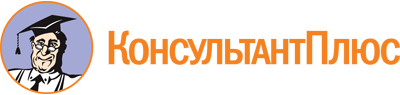 Приказ Минобрнауки России от 21.08.2020 N 1076
(ред. от 10.02.2023)
"Об утверждении Порядка приема на обучение по образовательным программам высшего образования - программам бакалавриата, программам специалитета, программам магистратуры"
(Зарегистрировано в Минюсте России 14.09.2020 N 59805)Документ предоставлен КонсультантПлюс

www.consultant.ru

Дата сохранения: 16.06.2023
 Список изменяющих документов(в ред. Приказов Минобрнауки России от 25.01.2021 N 38,от 13.08.2021 N 753, от 26.08.2022 N 814, от 10.02.2023 N 143,с изм., внесенными Приказом Минобрнауки России от 01.04.2021 N 226)Список изменяющих документов(в ред. Приказов Минобрнауки России от 25.01.2021 N 38,от 13.08.2021 N 753, от 26.08.2022 N 814, от 10.02.2023 N 143)